Управление образования Павлодарской области,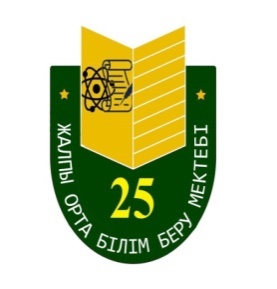  КГУ «Средняя общеобразовательная школа №25 города Павлодара» отдела образования города Павлодара.
Google версия заданий формативного оцениванияпо предмету «Русский язык и литература»(с нерусским языком обучения)7 класс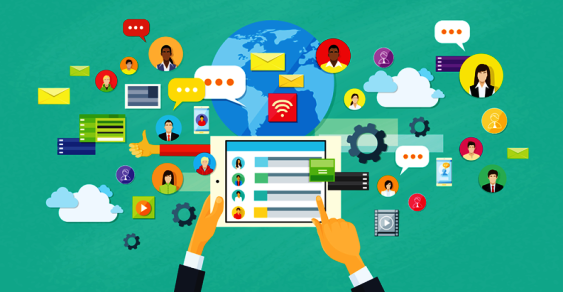  Жаркенова Зауреш Бокенбаевна, учитель русского языка и литературыСмаиловаБатима Сайфуллаевна, учитель русского языка и литературыПавлодар, 2021АННОТАЦИЯ	Данный сборник представлен в двух формах: Google версия и бумажный вариант. Задания составлены в помощь учителю при планировании, организации и проведении формативного оценивания по предмету «Русский язык и литература»  для обучающихся 7 классов с нерусским языком обучения. Сборник подготовлен на основе учебной программы и учебного плана. ПОЯСНИТЕЛЬНАЯ ЗАПИСКАКонтроль или проверка результатов обучения, является обязательным компонентом процесса обучения. Контроль должен осуществляться на всех стадиях процесса обучения, но особое значение он приобретает после изучения какого-либо раздела программы. В системе дистанционного обучения проблема контроля учебной деятельности учащихся становится одной из ключевых при планировании учебных занятий. И как показывает наш опыт, наиболее эффективной формой оценки учебных достижений обучающихся в формате асинхронного обучения стали Google формы. Задания, составленные на данной Интернет-платформе, имеют ряд преимуществ для учителей:возможность проведения процедуры тестирования в режиме реального времени;мгновенная обработка результатов и получение полной отчётности;доступ к результатам лишь уполномоченных лиц;сохранение отчётов тестирования в виде файловых данных;тестирование может происходить в любое время и в любом порядке;возможность охвата нескольких тем определённого вопроса.В помощь учителям Google – версия дублируется и в бумажном формате WORD, где указываются цели обучения, критерии и дескрипторы формативного оценивания.Сборник  имеет рекомендательный характер, что даёт возможность учителям  адаптировать, дополнять и вносить изменения в задания с учетом возможностей и потребностей обучающихся как в бумажную версию, так и в Google форму.Сборник предназначен для учителей основной школы, методистов, региональных и школьных координаторов по критериальному оцениванию и других заинтересованных лиц.СОДЕРЖАНИЕI. Раздел «Путешествие и достопримечательности» II. Раздел «Жара и холод. Страна и образ жизни»III. Раздел «Культура: характер и личность» IV. Раздел «Здоровый образ жизни: спорт и еда»   V. Раздел «Традиции и празднование Нового года, Наурыза»VI. Раздел «Хобби и свободное время»VII. Раздел «Музыка в нашей жизни»VIII. Раздел «День Победы: почему мы должны помнить»  IX. Раздел «Молодёжная культура: Интернет и социальные сети»СОДЕРЖАНИЕ ССЫЛОК В GOOGLE ФОРМЕРаздел «Путешествие и достопримечательности»https://docs.google.com/forms/d/1VfTQ_6hTGXeUsJZ5BGcFfwh4QIx0FImA27mydWfudFU/edit?usp=sharing https://docs.google.com/forms/d/17UCGol70FTvgytz3eQnejzJ-PMRTv5CRiPNesUPpgo4/edit?usp=sharing https://docs.google.com/forms/d/1vjt6BQS3e_e_AsiToeQ8i1cdzNad6V7evRrvZ2Z-u00/edit?usp=sharing https://docs.google.com/forms/d/1tjaid7-8TdpM-BncGKe7TMyhOBiXYTmMeNFrrVWq9P4/edit?usp=sharing  https://docs.google.com/forms/d/1RzhlwY8GqeJ4Q5O1hV0Mi4mS43b5B3Z6jUPNhuvhKUk/edit?usp=sharing https://docs.google.com/forms/d/1jK_euCdxbHKG-F94yXeqKAsiZir-tXGAxnqVEwUWLFY/edit?usp=sharing Раздел «Жара и холод. Страна и образ жизни»https://docs.google.com/forms/d/e/1FAIpQLSdgUqp0xeFa-mNyv8KGnGEHsK5X6OV5930JdymiuPCyMYwJBA/viewform?usp=sf_link https://docs.google.com/forms/d/e/1FAIpQLSdb3yQZDfbTMjSRQKLAQQKml91RU7zBSALIhl18yrW5eCj_TA/viewform?usp=sf_link https://docs.google.com/forms/d/e/1FAIpQLScoDp0HNKtrqu9c0m_qXWTpVpbjfMSWSGt3H5wZbp8N8yoFcA/viewform?usp=sf_link https://docs.google.com/forms/d/e/1FAIpQLScnHvSf1wIvIkXHYx4FC9SMJEAsE7DElp06QfFUCb9IDDlS8A/viewform?usp=sf_link https://docs.google.com/forms/d/e/1FAIpQLSet0FRoBDOarsIHccUJ1hHZXBL5JlklfIH-P0NSk0CVbgeMNw/viewform?usp=sf_link https://docs.google.com/forms/d/e/1FAIpQLSdGWt50TVrgRMAXMT93ZoHm2vMiUXLjShsTXUWibpJvN4XNcA/viewform?usp=sf_link https://docs.google.com/forms/d/e/1FAIpQLSd-qFHEb3PzDUqB7uuPOAF9YNYcxchA8hK7bCWQYxVYtWoIHA/viewform?usp=sf_link https://docs.google.com/forms/d/e/1FAIpQLSfWXBmDCrAnBBZZDpnxoJE-zygNRuS6MJm5Ggu_LuDVYYgOow/viewform?usp=sf_linkКультура: характер и личностьhttps://docs.google.com/forms/d/1R7ASb8lVtp3Ho7OmKQXuuNXDdRRmgz8AjMVmu0khRNI/edit?usp=sharing https://docs.google.com/forms/d/1HbxW8ZAl5930Q0cr1M4ehhhpI46ByclQJdmUtzBCXnU/edit?usp=sharing https://docs.google.com/forms/d/1bZA9EFl3YOq9ZyCeD7cQH-me1OC1ejBXnYUYyzYOGOI/edit?usp=sharing https://docs.google.com/forms/d/1LuHzDbNdgzZ1zS2BN8M49pzqIHXT5bLDD28Aq3KVnUk/edit?usp=sharing Раздел «Здоровый образ жизни: спорт и еда»https://docs.google.com/forms/d/e/1FAIpQLSfoTEeiF3gyHZxq4p1SzXPbeX3HIUjIGSDHZreJ7hdZpHTf7A/viewform?usp=sf_link https://docs.google.com/forms/d/e/1FAIpQLSdi-1Aic865fhYjZkHWd9jPffo1hAq7NvrEwCdZENvPcqDu5g/viewform?usp=sf_link https://docs.google.com/forms/d/1seXCm-QbOfmmv8W4pz5YCUj1JGe6ZxDeXSdDV20u59o/edit?usp=sharing https://docs.google.com/forms/d/1YxCehtSgDqtf2wdl8BJsMl2Wl7Lt2WrPMtx9DJC5Y5A/edit?usp=sharing https://docs.google.com/forms/d/e/1FAIpQLScxLCMmqG_TXefi1fqwlMlW5_x6Siq_XQdQ5CiVA-Llui-FEA/viewform?usp=sf_link   Раздел  «Традиции празднование Нового года, Наурыза и Рождества»https://docs.google.com/forms/d/1Ssvn4sTM97v3YwgFY34q4T4ZVZ1b9qdVGRPbOsHJng0/edit?usp=sharing https://docs.google.com/forms/d/1UEApolB3-VFYYnEv2VhY4KQeA2BaaXcUE1uhfVVv_kk/edit?usp=sharing https://docs.google.com/forms/d/1n09wC8KsNuqmshAwTbEtShkxpcsIxP9ZviY7G_jUHHk/edit?usp=sharing   Раздел «Хобби и свободное время»https://docs.google.com/forms/d/10zUdIXs7I-Qhl9Z0SVNqgjo5Nu-gd9-WLuoAzelt-5I/edit?usp=sharing https://docs.google.com/forms/d/e/1FAIpQLSdPY7A5l6hXZjPsRl5i5eEFVDv68xA_ohsC7qZ6IYoXwMr5lw/viewform?usp=sf_link https://docs.google.com/forms/d/e/1FAIpQLSeW4DlYP5yi_3g52AZYr8EBQC4VNjhRQewjKzhZST9YskJh_A/viewform?usp=sf_link  https://docs.google.com/forms/d/e/1FAIpQLSejl4-PV732UToBBG4amWaEsrTrcPHZEfYwKubjgMaK8fzBLw/viewform?usp=sf_link https://docs.google.com/forms/d/e/1FAIpQLScWke_-Joc9cKQCzbEmlYXHHgiYmoI2PMTtr8aQOa_S14KkIg/viewform?usp=sf_link https://docs.google.com/forms/d/e/1FAIpQLSfv12gf1udh4EqqGkJu1eTRwl8olT-RJtLI_Bpk4MiyETKVUQ/viewform?usp=sf_link Музыка в нашей жизниhttps://docs.google.com/forms/d/1foD3bS_NgB5KBkCP0OyLB4MOnmpVpDN2IReq0mhGNcw/edit?usp=sharing https://docs.google.com/forms/d/1qbQIpu30BmqFGHR17U2zk2_MBuPygmXbAHQT03I8Yqw/edit?usp=sharing https://docs.google.com/forms/d/1C_xVFjN-Jhg46TYgm1yQso3IJhcnQ0aV5oacadbXAKc/edit?usp=sharing https://docs.google.com/forms/d/1aqWvfnRxsIQu06tYHsS8BgrUc2j_05dVoInagasR5p0/edit?usp=sharing https://docs.google.com/forms/d/1FV0i2dN4f9z063xj0L8-GgWQmMrudFTVAPCe7AMER_Y/edit?usp=sharingРаздел «День Победы: почему мы должны помнить»https://docs.google.com/forms/d/1lSguHa2jqYo_5EBudNW2FaLzS0R7kSfi826rIpfB-TY/edit?usp=sharing https://docs.google.com/forms/d/1nZ4sM_2dp4K5EsyteEgIVLp29aJJnehKlbpyZ55H2s0/edit?usp=sharing        Раздел «Молодёжная культура: Интернет и социальные сети»https://docs.google.com/forms/d/17YiBLaQPqsqWS72GNm3qznWMyksdbYkpT_evqlVXX6E/edit?usp=sharinghttps://docs.google.com/forms/d/1K4OJKhnyQwhucDeofOMXRbFbuQ2sVmehcQkMJ5h3Owc/edit?usp=sharinghttps://docs.google.com/forms/d/1PTwjMfVSI1OFpMWtAHXPDArhzrl5_BDD9BnvdqP6IWM/edit?usp=sharing ВВЕДЕНИЕСистема образования в связи с пандемией претерпевает много изменений. В частности, введение дистанционного обучения. Учителям приходится адаптироваться к новым реалиям: организовать учебную деятельность так, чтобы ученики могли учиться самостоятельно, могли искать информацию и применять её в практической деятельности.Дистанционное обучение расширяет круг возможностей учителя за счёт использования различных Интернет-ресурсов. К преимуществам асинхронной Интернет-коммуникации можно отнести разнообразие форм проверочных работ, что вызывает интерес у обучающихся, а также обеспечивает своевременность обратной связи.Актуальность данного сборника связана с потребностью совершенствовать методики преподавания в условиях дистанционного обучения, применяя инновационные технологии. Наиболее успешным решением проблемы организации эффективного оценивания учебных достижений обучающихся в формате асинхронного обучения стали   Google формы. Бумажная версия предлагаемого сборника представлена в виде готовой карточки для учащегося с формативным оцениванием заданий по 10-балльной шкале в соответствии с инструктивно-методическим письмом.Для навигации в Google форме предусмотрена единая система ссылок по изучаемым разделам. Учитель может активировать данные ссылки, скопировать на диске в своём  Google аккаунте. Задания сборника являются образцами, что даёт возможность учителю в скопированном варианте разрабатывать аналогичные оценочные листы либо вносить изменения в содержание заданий в зависимости от уровня подготовленности своих учащихся.В сборник включены задания на соответствия, работа со сплошными и несплошными текстами, различные виды чтения (комментированное, углубленное, поисковое, чтение с пометками, работа с деформированным текстом). Отбирая содержание текстов, мы ориентировались на их актуальность, соответствие  изучаемым темам раздела, Казахстанский компонент.При подготовке сборника использованы ресурсы (иллюстрации, схемы, фото, тексты), находящиеся в открытом доступе на официальных интернет-сайтах.Раздел «Путешествие и достопримечательности»Класс ________ Фамилия, имя ученика ________________________________________ Задания.Прочитайте текстОпытные путешественники утверждают, что путешествия по миру расширяет мировоззрение человека. Но с чем это может быть связано?Во-первых, совершая путешествие по миру, перед туристами открываются совершенно иные грани окружающей действительности, что наталкивает его на многочисленные размышления. Ведь не зря в древности людей отправляли в паломничество, чтобы они посмотрели на быт других людей и сложно представить хоть одного святого, который бы изначально сидел на месте. Любой путь совершенствования себя начинается со знакомства с окружающим миром и другими людьми. И чем больше стран вам удастся повидать, тем больше вы будете понимать жизнь. (Адаптировано из Путешествие по разным городам и странам мира (set-travel.com) )1. Определите основную мысль текста:А) Путь совершенствования начинается с себя В) иные грани окружающей среды     С) Путешествие  расширяет мировоззрение человека2.  Укажите верные (В) или неверные (Н) ответы:А) Святые  сидели на месте   _____В) Путешествия по миру расширяют человека _____С) Перед туристами открываются иные грани   ______D) В древности людей  отправляли в паломничество ______Раздел «Путешествие и достопримечательности»Класс ________ Фамилия, имя ученика ________________________________________ Задания.Прочитайте текст и ответьте на вопросыТуркестан и городище Отрар.Это один из древнейших городов Казахстана, когда-то здесь располагалась столица Казахского ханства. А еще раньше здесь жил поэт и философ Ходжа Ахмед Ясави. Его мавзолей по праву считается главной достопримечательностью города, который регулярно посещают паломники. Многие считают его посещение вторым по значимости после Мекки. В 60 километрах от Туркестана, недалеко от городища Отрар, находится мавзолей легендарного святого Арыстан-Баба. Многие туристы остаются в мавзолее Арыстан-Баба на ночь - загадывают желание, пребывают наедине со Всевышним… И лишь после едут в Туркестан к мавзолею Ходжи Ахмеда Ясави.1.Составьте по 2 толстых и 2 тонких вопроса по тексту______________________________________________________________________________________________________________________________________________________________________________________________________2. Определи информацию, не соответствующую содержанию текста А) В Туркестане жил поэт и философ Ходжа Ахмед Ясави.В) Его мавзолей называется Отрар.С) Туристы в мавзолее пребывают наедине со Всевышним.Раздел «Путешествие и достопримечательности»Класс ________ Фамилия, имя ученика ________________________________________ Задания.Прочитайте текст и ответьте на вопросы:Тараз — самый древний город Казахстана.Одним из древнейших городов Казахстана является Тараз. Точная дата основания неизвестна, однако существуют сведения об образовании одноименного городища еще в 6-5 вв. до н.э. индоиранскими полукочевыми племенами усуней и саков. Со стороны можно понаблюдать за ходом археологических раскопок на месте древнего городища. Одним из старейших сохранившихся памятников выступает кладбище зороастрийцев 6-11 веков, рядом с которым располагается мавзолей Тектурмас, возведенный в 14-15 столетиях неизвестным зодчим. Более ранним является мавзолей Карахана 11 века, построенный на месте средневекового городища. Интересно посетить Жамбылский историко-краеведческий музей, где собрано порядка 35 000 экспонатов, рассказывающих об истории Тараза с древнейших эпох.(Адаптировано из: https://travelask.ru/articles/starinnye-goroda-kazahstana)1. Какие ключевые слова помогут определить тему текста:А) древнейший город, археологические раскопки, одноименного городищаВ) сохранившиеся памятники, историко-краеведческий музей, племена усунейС) зеленого рынка, неизвестный зодчий, с древнейших эпох2. Сформулируйте основную мысль текста:____________________________________________________________________________________________________________________________________Раздел «Путешествие и достопримечательности»Класс ________ Фамилия, имя ученика ________________________________________ Задания.1. Соберите текст из данных предложений. 1.Эта земля хранит множество артефактов истории человечества: курганов, погребенных поселений, каменных изваяний.2. По бескрайним казахстанским степям прошли несколько волн массовых переселений людей с Востока на Запад.  3. Главная достопримечательность Казахстана - это степь.4. Земля Казахстана богата живописными природными уголками. 2. Докажите, что это текст____________________________________________________________________________________________________________________________________3.  Определи общую тему предложений:А) история человечества  В) главная достопримечательность КазахстанаС) природные уголки  Казахстана4.Соотнесите слово с его лексическим значением:Раздел «Путешествие и достопримечательности»Класс ________ Фамилия, имя ученика ________________________________________ Задания.Прочитайте первую главу романа Дж.Свифта «Путешествия Гулливера» в учебнике стр 44-46 упр68 и ответьте на вопросы:1.Отметьте верны(В) или неверны (Н) формулировки «толстых» вопросов:А.Сколько тысяч лошадей понадобилось , чтобы привести Гулливера? _____ В. Какие детали позволяют судить о том, что Гулливер был великаном?_____С. Как Гулливер попадает в страну лилипутов? _____D. Почему Гулливер считал, что лилипуты достигли совершенства в механике?____ 2. Ответьте на эти вопросы:А._________________________________________________________ В._________________________________________________________ С._________________________________________________________ D._________________________________________________________  3.Найдите в предложении вводное слово( знаки препинания не расставлены):По- видимому как только туземцы нашли меня спящего на земле после кораблекрушения, они немедленно послали гонца к императору.А)  по-видимому      В) как только      С) немедленноРаздел «Путешествие и достопримечательности»Класс ________ Фамилия, имя ученика ________________________________________ Задания.Прочитайте  главы романа Дж.Свифта «Путешествия Гулливера» в учебнике стр 44-48 и ответьте на вопросы:1.Восстановите последовательность событий по картинкам:АВ с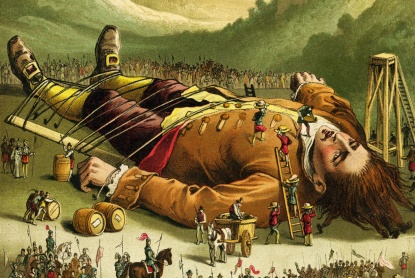 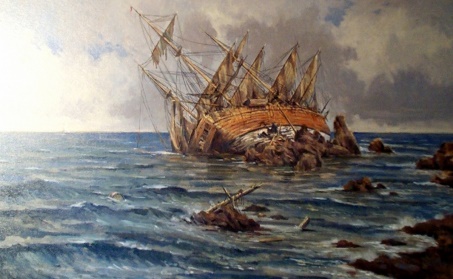 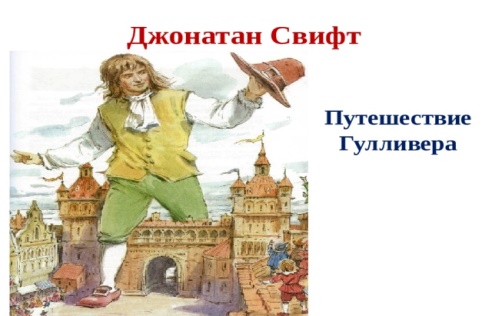 2.Литературный диктант:В романе «Путешествия Гулливера» повествуется о _____________________________________________________________________________________Основная мысль романа заключается в_________________________________________________________________________________________________Ключевые слова романа:____________________________________________Роман можно озаглавить так_________________________________________В этом романе утверждается мысль о__________________________________ __________________________________________________________________ Раздел «Жара и холод»Класс ________ Фамилия, имя ученика ________________________________________ Задание.Прослушайте текст и ответьте на вопросы:Осень в Казахстане - особенный сезон. Погода в это время устойчивая и довольно теплая, хотя возможны ночные заморозки во второй половине октября. Именно в Казахстане можно наблюдать эталонную "золотую осень" - красно-желтые леса, кристально чистые озера, мягкий свежий воздух навевают умиротворение и покой. Осенью Казахстан практически не навещают холодные дожди и слякоть, что придают этому времени года особенную привлекательность.(Адаптировано из https://xn----8sbiecm6bhdx8i.xn-- p1ai/%D0%9A%D0)  1.Определите тему данного текста:А) осень                В) особенный сезон                С) «золотая осень»2. Соотнесите слово с его лексическим значением.                1-_______      2-_______         3-________3.Продолжите ряд тематической группы слов «Осень», используя только имена существительные данного текста.«Осень» - сезон, октябрь, заморозки, ____________, _____________. Раздел «Жара и холод»Класс ________ Фамилия, имя ученика ________________________________________ Задание.Прослушайте стихотворение А.А.Фета и выполните задания.Мама! Глянь-ка из окошка —
Знать, вчера недаром кошка
Умывала нос:
Грязи нет, весь двор одело,
Посветлело, побелело —
Видно, есть мороз.Не колючий, светло-синий
По ветвям развешан иней —
Погляди хоть ты!
Словно кто-то тороватый
Свежей, белой, пухлой ватой
Все убрал кусты.Уж теперь не будет спору:
За салазки, да и в гору
Весело бежать!
Правда, мама? Не откажешь,
А сама, наверно, скажешь:
«Ну, скорей гулять!»Тороватый – щедрый.    Салазки – санки1.Иллюстрация, соответствующая содержанию данного стихотворения.2.Какой вид речи использует автор в стихотворении?А) монолог                    В) полилог                   С) диалог3.Лирический герой стихотворения – мальчик. Какое настроение он испытывает?А) грусть                       В) радость                   С) разочарование4.О какой народной примете, связанной с домашним животным, говорится в стихотворении? ___________________________________. 5. Определите соответствия образных средств в стихотворении.1-______    2-______Раздел «Жара и холод»Класс ________ Фамилия, имя ученика ________________________________________ Задание.Прочитайте 3-ю часть произведения Г.А.Скребицкого «Четыре художника» в упр.91 стр.59 и ответьте на вопросы.1.Отметьте верные и неверные предложения.2.Выберите правильный вариант заполнения пропуска в предложении.3.Какое слово в тексте употребляется в значении «шляпка» гриба?А) нарядВ) зонтикС) панама  4.В слове «заглянуло» написание гласной в корне можно объяснить проверочным словом.А) взгляд                           В) гляжу                       С)  глянецРаздел «Жара и холод»Класс ________ Фамилия, имя ученика ________________________________________ Задание.Прочитайте 3-ю часть произведения Г.А.Скребицкого «Четыре художника» в упр.91 стр.59 и ответьте на вопросы.1.Отметьте пункт, где дан образец сложного плана.2.Представьте, что вы готовитесь к пересказу текста. Укажите знаком «-», какой пункт плана текста «лишний».Раздел «Жара и холод»Класс ________ Фамилия, имя ученика ________________________________________ Задание.Выполните задания по рассказу И.С.Тургенева «Воробей». 1.Сколько героев в рассказе «Воробей»?А) 2В) 4С) 32.Откуда шёл герой рассказа по аллее сада?А) с охотыВ) с рыбалкиС) с прогулки3.Как себя вёл воробушек?А) пищал и бегал вокруг дереваВ) сидел неподвижноС) пытался взлететь4.Как себя чувствует черногрудый воробей, защищая воробушка?А) он в ужасе дрожитВ) он хвастливо бросается в бойС) от страха даже не может пошевелиться5.Какое чувство заставило черногрудого воробья спрыгнуть с ветки?А) гневВ) злостьС) любовьРаздел «Жара и холод»Класс ________ Фамилия, имя ученика ________________________________________ Задание.Выполните задания по рассказу И.С.Тургенева «Воробей». 1. Из перечисленных черт,  укажите лишние. Верных ответа: 2А) одно событие             В) повествование С) мораль       D) небольшой объём    Е) лирический герой2. Установите соответствие элементов композиции рассказа.1-______     2-______     3-_______       4-______      5-_______Раздел «Жара и холод»Класс ________ Фамилия, имя ученика ________________________________________ Задание.Выполните задания по рассказу И.С.Тургенева «Воробей». Установите соответствия образных средств.1-_______      2-_______ 2. Установите соответствие героя по его поведению.1-_______      2-_______    3-_______     4-______ 3.Подчеркните слова, которые отражают авторскую позицию.«Он ринулся спасать, он заслонил собою своё детище… но всё его маленькое тело трепетало от ужаса, …он жертвовал собою!»                                        Раздел «Жара и холод»Класс ________ Фамилия, имя ученика ________________________________________ Задание.Прочитайте поэму И.А.Бунина «Листопад» в учебнике на стр.69-70 и выполните задания.О чём говорится в тексте?А) об утреннем туманеВ) о красивом листопадеС) об осенней природеКакие утверждения соответствуют содержанию текста? Верныхответов: 2.А) Холодным утром Осень уходит вслед за улетевшими птицами.В) Уходя из терема, Осень закроет за собой все двери.С) Опустевший лес оглашается лишь звуками охотничьих рогов.В поэме утверждается мысльА) Листопад – это краткое состояние природы, тишина, красивое и сказочное увядание природы.В) Листопад – яркий красочный процесс, радостные солнечные дни.С) Листопад – пора охоты.Какой художественный приём использует автор в поэме: «лес…лиловый, золотой, багряный», «мёртвое молчанье», «глубокий и немой покой»?А) метафораВ) эпитетС) сравнениеРаздел «Жара и холод»Класс ________ Фамилия, имя ученика ________________________________________ Задание.Прочитайте рассказ К.Г.Паустовского «Осень» в учебнике на стр.72 и выполните задания.Выберите вопросительное слово, чтобы получился толстый вопрос «… автор называет дождь печальным?»А) ПочемуВ) ГдеС) КакУстановите соответствие. План конкретизирует тему текста _______ План конкретизирует основную мысль текста _______ Раздел «Жара и холод»Класс ________ Фамилия, имя ученика ________________________________________ Задание.Прочитайте стихотворение Абая «Зима» в учебнике на стр.75 и выполните задания.Отметьте, верными или неверными являются утверждения?А) Табуны лошадей скачут по полю. _____ В) Наступили сильные морозы.          _____ С) У детей от холода красные щёки.  _____  В каком варианте представлен правильный вариант заполнения пропуска в предложении? «Он, …., шагает зимой снеговой»А) скрипучий                  В) суровый                    С) весёлыйПоэт изобразил зиму в образеА) старика                       В) батыра                       С) мальчика Что имел в виду автор текста? «Слеп и нем, с серебристой большой бородой».А) Герой жесток и равнодушен ко всему окружающему.В) Герой сильно болен и не может говорить и видеть.С) Герой очень стар и не может видеть и слышать людей.При описании старика автор часто использует слова «хмурый», «мрачный», «злой», потому что хочетА) показать безжалостное отношение зимы ко всему живому;В) сказать, что зимой холодно и дети вынуждены сидеть дома;С) подчеркнуть, насколько старик одинок и несчастен.Раздел «Культура: характер и личность»Класс ________ Фамилия, имя ученика ________________________________________ Задание.Прочитайте притчу и ответьте на вопросы:Два волка.Когда-то давно старик открыл своему внуку одну жизненную истину:
— В каждом человеке идёт борьба, очень похожая на борьбу двух волков. Один волк представляет зло: зависть, ревность, сожаление, эгоизм, амбиции, ложь. Другой волк представляет добро: мир, любовь, надежду, истину, доброту и верность.
Внук, тронутый до глубины души словами деда, задумался, а потом спросил:
— А какой волк в конце побеждает?
Старик улыбнулся и ответил:
— Всегда побеждает тот волк, которого ты кормишь.
1. Укажите верный ответ: Притча- этоА) короткий рассказ в стихах или прозе с прямо сформулированным моральным выводом.В) короткий рассказ в иносказательной форме, заключающий в себе нравственное поучениеС) художественное повествовательное произведение небольшого размера 2. В этой притче говорится о…А) о борьбе двух волков          о старике и внуке         С) о жизненной истине3. Дополните предложения:1.Я бы озаглавил притчу __________________________________________2.Ключевые слова притчи _________________________________________3.В этой притче утверждается мысль Раздел «Культура: характер и личность»Класс ________ Фамилия, имя ученика ________________________________________ Задание.Прочитайте 1-2 части рассказа «Кавказский пленник»  по учебнику. 1.Восстановите последовательность событий и кратко  перескажите текст по картинкамАВCD 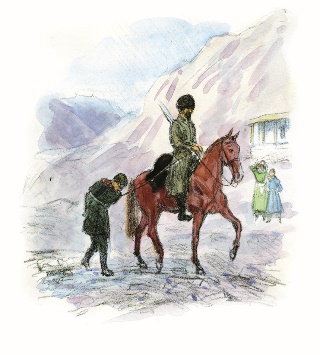 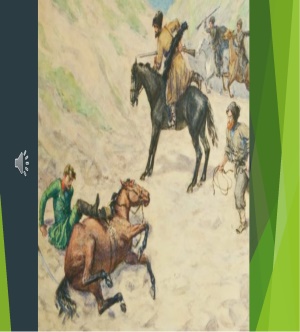 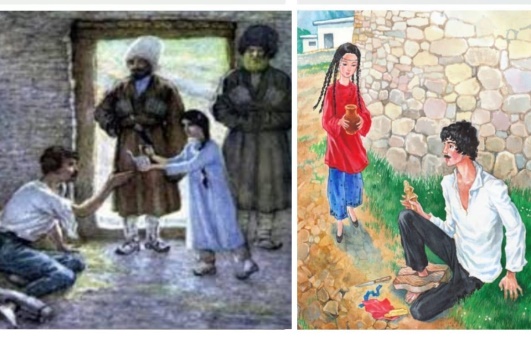 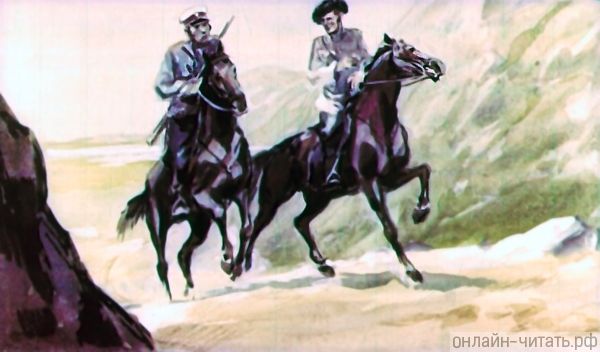  2.Закончите предложения:1. Рассказ называется «Кавказский пленник», так как __________________________________________________________________________ 2.Причиной , заставившей Жилина отправиться в путь является __________________________________________________________________ 3.Жилин пишет письмо на несуществующий адрес, потомучто_________________________________________________________ ___________Раздел «Культура: характер и личность»Класс ________ Фамилия, имя ученика ________________________________________ Задание.Прочитайте  рассказа «Кавказский пленник»  по учебнику стр 89-96.1.Установите соответствие характеристик главных героев: 2.Сформулируйте свою точку зрения, использу прием ПОПС-формулы:Я считаю, что ____________________________________________________ Потомучто_______________________________________________________ ____________________________________Свою мысль я хочу подтвердить примерами из текста___________________ __________________________________________________________________ Сформулируем вывод о том, что______________________________________ Раздел «Культура: характер и личность»Класс ________ Фамилия, имя ученика ________________________________________ Задание.Прочитайте стихотворение Характер не продашь и не заложишь,
Была бойцом и им останусь до конца,
Подумаешь, чуть, чуть колени гложет,
И на висках вселилась белизна!

И пусть уже чуток доспехи заржавели,
И кое-где обвисли бахромой.
Переживу и вьюги и метели.
Характер не подвластен силе временной.1.Соотнесите слово с его лексическим значением. Соедините стрелками.2.Закончите предложения:В стихотворении говорится  о ________________________________________Основная мысль  заключается в_______________________________________Ключевые слова:____________________________________________________Стихотворение можно озаглавить так __________________________________В этом стихотворении утверждается мысль о ___________________________Раздел «Здоровый образ жизни: спорт и еда»Класс ________ Фамилия, имя ученика ________________________________________ Задание.Соотнесите иллюстрации и пословицы о спорте и здоровье.Каждый день зарядку  делай – будешь сильным, будешь смелым.Движение – это жизнь.Иметь на всё свой час и время._____         2- ______      3- ______  Соберите пословицы о здоровье.______   2- ______  3- ______  4- ______  5- ______Подберите к данному высказыванию подходящую по смыслу пословицу: «Главное для нашего здоровья — это то, чтобы в числе его врагов не оказались мы сами». (Б. Тойшибеков). 2 ответа.А) После драки кулаками не машут.В) Придёт старость – наступит и слабость.С) Не руби сук, на котором сидишь.Раздел «Здоровый образ жизни: спорт и еда»Класс ________ Фамилия, имя ученика ________________________________________ Задание.Укажите сильный аргумент.А) Домыслы, догадки, предположения.В) Заключения экспертовС) Выводы из неполных статистических данных.Представьте, что вы создаёте высказывание на тему пользы здорового образа жизни. Какой аргумент вы используете в качестве сильного?А) В молодых  и зрелых возрастах избыточный вес и ожирение приводят к большому букету болезней.В) Исследование в Германии показало, что здоровый образ жизни ассоциирован с увеличением ожидаемой продолжительности жизни после  40 лет на 15-17 лет.С) Здоровье человека на 60% и более зависит от образа жизни (еда, режим питания, физическая активность, уровень стресса, вредные привычки и разрушительное поведение).3.Определите тип речи по данным признакам.рассуждение      2) описание    3)повествование_______    2- _______   3- ________Представьте, что вы создаёте устный текст-рассуждение. Какие слова вы будете использовать в своем тексте?А) Сначала, в этом году, в стране, в нашей школе.В) Летом, внезапно, вдруг, к вечеру, неожиданно.С) Таким образом, следовательно, в итоге, например.Раздел «Здоровый образ жизни: спорт и еда»Класс ________ Фамилия, имя ученика ________________________________________ Задание.Прочитайте текст и выполните задания.    Прилетев в Корею, я сразу же погрузилась в учебный процесс, всё время посвящая учёбе. Я не соблюдала режим сна и совсем перестала следить за питанием, потому что все мои мысли были об учёбе. В тот момент я не понимала, что мой привычный образ жизни может быть неправильным.Определите стиль текста.А) художественный стильВ) публицистический стильС) официально-деловой стильОпределите цель данного текста.А) Призвать читателей соблюдать режим дня и правильное питание.В) Проинформировать читателей о пользе спорта и правильного питанияС) Рассказать о приключениях  девушки в Корее. Определите тип речи данного текста.А) описание          В) повествование          С) рассуждениеВыпишите тезис и два аргумента из этого текста.Тезис __________________________________.Первый аргумент ________________________________________.Второй аргумент ________________________________________.Раздел «Здоровый образ жизни: спорт и еда»Класс ________ Фамилия, имя ученика ________________________________________ Задание.Прочитайте текст и выполните задания.Один из самых известных писателей России уделял особое внимание своей физической форме. Его жена вспоминала, что накануне 70-летия писатель купил себе новые гири и собирался выполнять с ними зарядку каждое утро. Кстати, о зарядке — ее Лев Николаевич Толстой очень любил и начинал с нее в обязательном порядке свой день. Его дочь Татьяна в своих воспоминаниях рассказывала, что это было очень весело — выполнять специальные упражнения вместе с отцом, который считал это дело важным и относился к нему очень серьезно. (адаптировано из https://sportpriority). 1.Определите характерные компоненты для создания аргументированного  высказывания (рассуждение с элементами повествования). Верных ответа: 2.А) Тезис, аргументация, вывод.В) Характеристика.С) Сообщение о последовательности действия.2.Определите тип речи прочитанного текста.В) описание                   В) повествование               С) рассуждение3.Напишите вывод своей аргументации, вставив нужные слова впредложение. Исходя из вышесказанного, я прихожу к выводу, что ____ писатель с удовольствием _______ время спорту, благодаря которому  поддерживал ______ активность и крепость тела до _______ старости. А) посвящал                      С) великийВ) физическую                  D) глубокойРаздел «Здоровый образ жизни: спорт и еда»Класс ________ Фамилия, имя ученика ________________________________________ Задание.Прочитайте первый сон главного героя повести «Выше радуги» в учебнике на стр.120 и выполните задания.В чём НЕ заключается смысл заглавия повести?А) Занятия спортом помогли добиться хороших результатов.В) Радуга приобрёл веру в себя и свои силы.С) Радуга стал выше и сильнее окружающих.D) Радуга научился работать над собой и преодолевать трудности.Определите по началу повести тип речи. «…Алик возвращается к берегу и несколько раз ныряет, пытаясь достать пальцами дно. Это ему, естественно, удаётся, а в последний раз он даже нащупывает что-то большое и тяжёлое, подхватывает это «что-то», выбирается на белый свет, на солнышко. Алик скребёт грязь ногтем и видит …»А) описание                           В) повествование               С) рассуждение  3.Определите по началу текста тип речи. «Говорит он на хорошем русском языке, и это не должно вызывать удивления, во-первых, потому, что дело происходит во сне, а во-вторых, потому, что джинну безразлично, на каком наречии вести товарный диалог с благодетелем-освободителем».А) повествование                    В) рассуждение                С) описание 4.Расположите части так, чтобы получился связный текст.____, _____        2- ____, _____        3- ____ 5.Составьте портрет джинна.Раздел «Здоровый образ жизни: спорт и еда»Класс ________ Фамилия, имя ученика ________________________________________ Задание.Прочитайте второй сон главного героя повести «Выше радуги» в учебнике на стр.123 и выполните задания.Определите форму речи:- Кого ещё чёрт принёс?- Откройте, пожалуйста, - жалобно просит Алик.А) монолог                   В) диалог                С) полилогИспользуя ПОПС-формулу, докажите, что Баба-яга  – сказочный персонаж повести.П – Баба-яга – это сказочный персонаж.О- _____________________________________________ П- _____________________________________________С- _____________________________________________Определите, какие пословицы раскрывают содержание текста. - На дворе трава, на траве дрова, под дровами мужичок с ноготок, у него в руках платок – эх, платок, ты накинь тот платок на шесток, чтобы был наш отрок в воздухе лёгок.- Что за бредятина? – невежливо спрашивает Алик.- Заклинанье это, - обижается бабка. – Древнее. Будешь ты теперь, внучек, сигать в свою высоту, как кузнечик…А) Всё скоро сказывается, да не всё скоро делается.В) Каков мастер, такова и работа.С) По щучьему велению, по моему хотению.Сопоставьте факты и суждения.А) Обещали, что ещё жарче будет: циклон с Атлантики движется.В) Быть честным.С) Не солги никому никогда ни в чём.D) Ожидается жара.                      Факты - ____, ____          Суждения - _____, _____Раздел «Традиции и празднование Нового года, Наурыза и Рождества»Класс ________ Фамилия, имя ученика ________________________________________ Задание.1.Прочитайте и представьте  информацию в виде диаграммы, таблицы. Новогодние приметы   Во Вьетнаме принято считать, что домашний бог в новогоднюю ночь отправляется на небеса на спине карпа, поэтому люди заранее покупают живую рыбу к празднику, чтобы ночью выпустить ее в  водоем. Таким образом, бога, оберегающего дом, обеспечивают транспортом на весь следующий год.  Жители острова Кипр на некоторое время тушат свет в своих домах в полночь, поскольку верят в то, что темнота принесет им удачу в новом году.  Итальянцы в разгар праздника выбрасывают из окон старые вещи, причем сами они одеты в этот момент исключительно в белье красного цвета!  Китайцы не пользуются ножницами, ножами и другими острыми предметами в новогоднюю ночь, чтобы случайно не «отрезать» благополучие и удачу, которые приходят в дом вместе с праздником.  Французы считают символом счастливого нового года колесо, поэтому часто преподносят его в качестве подарка своим друзьям и родным.Образец:Раздел «Традиции и празднование Нового года, Наурыза и Рождества»Класс ________ Фамилия, имя ученика ________________________________________ Задание.Прочитайте и ответьте на вопросы.Рождество Христово.      В ночь с 6 на 7 января жители Казахстана вместе со всем православным миром встречают Рождество Христово. В стране этот день стал праздничным и отмечается вне зависимости от национальности или вероисповедания. Рождестов Христово называют «Зимней Пасхой». В период от Рождества до Крещения называют Святыми днями, или Святками. По сути, это продолжение Праздника Рождества. О приходе Рождества всегда возвещает колокольный звон. Главные атрибуты праздника: рождественский венок, он является символом света, пришедшим в мир с рождением Христа; колокольчики, которые нужны для изгнания злых духов; рождественские свечи, с помощью которых изгоняются силы тьмы и холода; а так же яркие рождественские открытки. В это день принято дарить сладости или какие-нибудь полезные вещи. Девушки, согласно традициям, устраивают гадания. Одной из главных традиций Рождества является исполнение веселых колядок (пение обрядовых песен).1.Определи, каким праздником является  Рождество Христово. А) профессиональным   В) религиозным     С) национальным2. Определи в каком из предложений представлена главная информация    А) О приходе Рождества всегда возвещает колокольный звонВ) В ночь с 6 на 7 января жители Казахстана вместе со всем православным миром    встречают Рождество Христово.С) Девушки, согласно традициям, устраивают гадания.3. Определи информацию, не соответствующую содержанию текста:А) Звук рождественских колокольчиков отгоняет всякую нечисть  В) Рождество в Казахстане празднуется только православными и католиками  С) Рождество Христово- очень светлый и добрый праздник.4.Установи соответствие между словами и их определениями:Раздел «Традиции и празднование Нового года, Наурыза и Рождества»Класс ________ Фамилия, имя ученика ________________________________________ Задание.Прочитайте по учебнику повесть Н.В.Гоголя «Ночь перед рождеством» 1.Исходя из названия повести, определи ,в канун какого праздника происходят описываемые в ней события:А)Пасха            В) Рождество         С) Крещение          D) Новый год2.Определи, какие из персонажей повести являются фантастическими, а какие –реальными:3.Исходя из действий, совершенных героями, определи, какие качества и черты характера свойственны каждому из героев:Раздел «Традиции и празднование Нового года, Наурыза и Рождества»Класс ________ Фамилия, имя ученика ________________________________________ Задание.1.. Какая информация  отсутствует в тексте?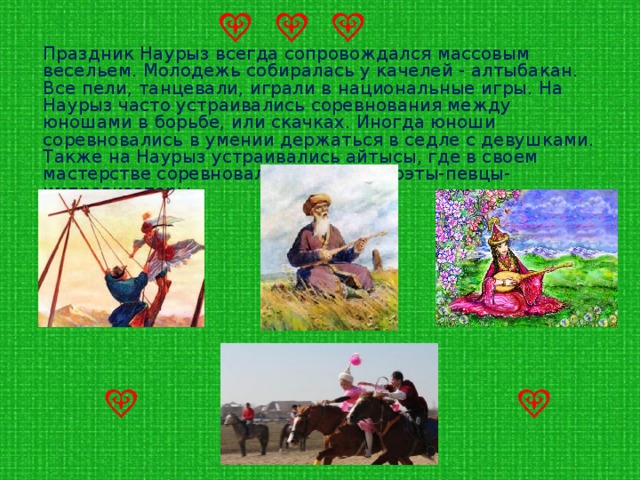  А) Юноши соревновались в умении держаться в седле. В) Все веселились, пели, танцевали. С) Праздник длился несколько дней. 2. Определи, с какой целью автор использует картинку в тексте: А) для классификации информации В) для достоверности информации С) для систематизации информации3. Определи особенности главной информации текста: А) достоверность, полнота В) детальность, описательность С) подробность, толкованиеРаздел «Хобби и свободное время»Класс ________ Фамилия, имя ученика ________________________________________ Задание.Прочитайте текст и выполните задания.Зачем заниматься творчеством? Для чего нужны хобби? Рукоделие, садоводство, конструирование и тому подобные, милые сердцу увлечения?     Многие люди считают это просто занятием "от нечего делать" и,  соответственно, сами творчеством не занимаются, ведь у взрослого человека должны быть "более важные дела". В современной психологии даже существует особое направление — арт-терапия или терапия творчеством. Это творческое самовыражение. Наше внутреннее Я отражается в образах всякий раз, когда мы рисуем, пишем стихи или лепим скульптуру. Арт-терапия помогает осознать и отпустить подавленные тяжёлые эмоции, найти решение "неразрешимой" проблемы. Для того чтобы заниматься арт-терапией, необязательно уметь рисовать. Вы получаете возможность выразить всё многообразие запутанных чувств, мыслей, эмоций, которые вас переполняют, когда рисуете, лепите, танцуете. После этого наступает ясность, когда можно спокойно действовать дальше. Созданные вами произведения подсказывают решения проблем, и порой они бывают весьма нестандартны и эффективны.              Ваш внутренний творец — это маленький ребёнок. Дайте ему возможность проявить себя. Только не ставьте рамок, ограничений, целей. Решения, которые вы будете принимать в жизни, станут креативными, вы начнёте замечать новые возможности, сможете принести в мир то, что пока даже затрудняетесь сформулировать, и это будет нечто новое. (адаптировано из  https://samopoznanie.ru/articles/zachem_zanimatsya_tvorchestvom)
    1. Определите тему текста.А) Лечение арт-терапией.      В) Детское хобби.      С) Творческое увлечение.2. Соотнесите ключевые слова и их синонимы.            1-_____    2-______     3-_______   4-______          3.Определите основную мысль текста.А) В творчестве не должно быть ограничений.В) Хобби помогает раскрыть себя и принять решение.С) Взрослый человек всегда занят важными делами.     4.Укажите аргументы, которые подкрепляют авторскую позицию. Верных ответа: 2.А) Терапия творчеством – метод самовыражения.В) Целительный эффект наступает от самого творчества.С) Арт-терапия требует таланта.Автор поднимает проблему…А) внутреннего Я               В) здоровья                С) творчестваАвтор обращается…А) к тем, кто хочет решить проблемы;В) к тем, у кого нет хобби;
С) к творческим людям.Раздел «Хобби и свободное время»Класс ________ Фамилия, имя ученика ________________________________________ Задание.1.Прочитайте заголовок текста «У коллекционеров всегда есть возможность сорвать джекпот…». Определите вид заголовка.А) заголовок-советВ) заголовок-сообщениеС) заголовок-интригаD) заголовок-вопрос2.Прочитайте начало текста. Определите коммуникативное намерение автора в начале текста.      Павел Викторович Деляров, юрисконсульт Министерства путей сообщения в царствование Николая II, был страстным коллекционером. Он собрал ценную коллекцию картин и прекрасную библиотеку по искусству. Однажды известный антиквар Васильев предложил Делярову только что отреставрированную картину голландской школы. А) Повествование о коллекции картин.В) Повествование об увлечениях Делярова.С) Описание картины голландской школы.3.Прочитайте новые сведения. Определите главную информацию. 1) Деляров собрал ценную коллекцию картин и прекрасную библиотеку по искусству.2) Он отдал за картину 6 тысяч рублей, но через несколько дней вдруг засомневался и решил картину вернуть.3) Васильеву было жалко расставаться с деньгами, и он обратился за советом к сенатору Мякинину.Верных ответов: 3.Раздел «Хобби и свободное время»Класс ________ Фамилия, имя ученика ________________________________________ Задание.Прочитайте текст и выполните задания.Павел Викторович Деляров, юрисконсульт Министерства путей сообщения в царствование Николая II, был страстным коллекционером. Он собрал ценную коллекцию картин и прекрасную библиотеку по искусству. Однажды известный антиквар Васильев предложил Делярову только что отреставрированную картину голландской школы.  Васильев уверял Делярова, что это настоящий Рембрандт. Впрочем, в среде деляг-антикваров это было обычным делом: каждую шпагу они продавали как шпагу Суворова, а каждую картину голландской школы - как рембрандтовскую... Деляров отдал за картину 6 тысяч рублей, но через несколько дней вдруг засомневался и решил картину вернуть. Он пришел к Васильеву и заявил, что картина не Рембрандта, а либо копия, либо - второстепенный голландец, и 6 тысяч она не стоит. Васильеву было жалко расставаться с деньгами, и он обратился за советом к сенатору Мякинину, прекрасно разбиравшемуся в вопросах права и к тому же коллекционеру картин. Мякинин успокоил Васильева: забирать картину обратно и возвращать деньги не стоит. Даже если Деляров подаст в суд, у того ничего не выйдет - покупать Рембрандта за смешные 6 тысяч, когда ему цена 100!
           Так и остался Деляров при своих. Но, (коллекционер есть коллекционер!), через несколько лет Павел Викторович послал картину на экспертизу в Берлин, к известному искусствоведу Вильгельму Боде. Результат экспертизы удивил всех: Рембрандт оказался подлинным...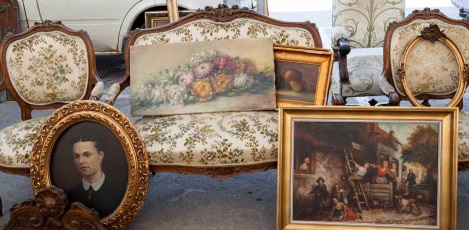 1. Мякинин успокоил Васильева: «Забирать картину обратно и возвращать деньги не стоит». Что предшествовало данному событию? Укажите 2 события. Верных ответа: 2.А) Васильев продешевил.В) Деляров подал в суд.С) Деляров засомневался.D) Васильев обманул.2.Определите приём компрессии (сжатия) исходного текста.А) упрощениеВ) исключениеС) обобщение3.Произведите сжатие фрагмента, используя приём слияния.      Через несколько лет Павел Викторович послал картину на экспертизу в Берлин, к известному искусствоведу Вильгельму Боде. Результат экспертизы удивил всех: Рембрандт оказался подлинным...А) Известный искусствовед Вильгельм Боде послал картину на экспертизу в Берлине.В) Эксперт Вильгельм Боде доказал подлинность Рембрандта.С) Через несколько лет Павел Викторович послал картину на экспертизу в Берлин.4.Выпишите из текста имена числительные. Определите их разряд._____________________________.  Разряд _______________. _____________________________.  Разряд _______________.Раздел «Хобби и свободное время»Класс ________ Фамилия, имя ученика ________________________________________ Задание.1.Определите приём компрессии (сжатия) исходного текста.А) Замена фрагмента предложения синонимичным выражением.В) Замена предложения или его части указательным местоимением.С) Замена однородных членов обобщающим наименованием.2.Определите приём компрессии (сжатия) исходного текста.А) Исключение фрагмента предложения.В) Исключение уточняющих, вводных конструкций.С) Замена прямой речи косвенной.3.Сравните данные исследования на тему «Самые популярные хобби планеты».Рейтинг самых популярных хобби планеты складывается следующим образом. Первое место (20 %) занимает чтение книг и их коллекционирование. Действительно, иногда так трудно выйти из книжного магазина без очередного обновления для своей души и ума. Второе место уходит цветоводству (16 %), но это хобби наиболее характерно для женской части населения. На третьем месте расположились хобби спортивного типа (13 %). В этом случае человек не только расслабляется от тяжестей рабочих будней, но и продолжает свое физическое развитие. Содержание домашних питомцев занимает четвертое место в рейтинге (10 %). Благодаря такому хобби человек развивает в себе качества заботы и ответственности, что может служить хорошим началом для развития семейных отношений в дальнейшем. Любители путешествий стали пятыми (6 %). Туристическое хобби развивает в человеке потребность узнавать новые места и их культура заметно растет. Последнее место по популярности занимают любители коллекционировать (5 %). Но при этом эти люди являются хранителями культурных редкостей, особенно, если объект коллекционирования затрагивает исторические события.  (адаптировано из http://kreativ-magazine.ru/hobbi-v-zhizni-sovremennogo-cheloveka/ )     А- ___       В-____      С-_____     D-_____    E-______    F-______  4.Замени предложение или его часть притяжательным местоимением.        Туристическое хобби развивает в человеке потребность узнавать новые места и культуру народов, а следовательно, общий культурный уровень развития человека заметно растёт.А) Туристическое хобби развивает в человеке потребность узнавать новые места и культуру, а следовательно, общий культурный уровень развития его заметно растёт.В) Туристическое хобби развивает в человеке потребность узнавать новые места и их культуру.С) Туристическое хобби развивает в человеке потребность узнавать новые места и культуру, общий культурный уровень развития человека заметно растёт.Раздел «Хобби и свободное время»Класс ________ Фамилия, имя ученика ________________________________________ 1.Прочитайте заглавие текста «Сказка о потерянном времени».  О чём пойдёт речь в произведении?А) о профессии часовщикаВ) о бережном отношении ко времениС) о часах2.Соотнесите понятия с иллюстрациями.   Окладистая борода - _____      Ходики -______   Керосиновая лампа- _____3.Выберите высказывания, соответствующие иллюстрации. Верных ответов: 3.4.Определите литературный жанр произведения Е.Л.Шварца «Сказка о потерянном времени».А) народная сказка           В) авторская сказка          С) фантастическая повестьРаздел «Хобби и свободное время»Класс ________ Фамилия, имя ученика ________________________________________ Задание.Прочитайте фрагменты «Сказки о потерянном времени» в учебнике Назовите сказочные элементы в произведении.___________________________________________________________________________________________ _Укажите 2 группы героев.Выпишите доказательства того, что волшебники злые._______________________________________________ _______________________________________________ Пете Зубову необходимо выполнить 3 условия, чтобы вновь статьребёнком. Восстановите пробелы в записях.«Человек, который понапрасну теряет время, сам не замечает, какстареет».  Подберите два аргумента, доказывающий данный тезис. Опирайтесь на собственные жизненные наблюдения.1 ________________________________________________________.2________________________________________________________.Дайте совет ребятам, которые понапрасну теряют время, ПОЧЕМУ надо бережно относиться ко времени. Соблюдайте тип речи рассуждение_________________________________________________________________ _________________________________________________________________ _________________________________________________________________.Раздел «Музыка в нашей жизни»Класс ________ Фамилия, имя ученика ________________________________________ Задание.Прочитайте по учебнику повесть М.Кабанбаева «Арстан, я и виолончель» 1.Укажите верные (В) , неверные (Н) ответы:А) Асан живет в ауле. _______ В) Арстан- это одноклассник Асана.______ С) Асан нарисовал Арстана. _______  2. Определите тип речи, приведенного ниже фрагмента:   Арстан-удивительно понятливый. Он не ласкается и не приближается ко мне. Но старается загладить свою вину. Он разгоняет воробьев, прогоняет чужого теленка со двора и смотрит на меня смиренным взглядом. Но я не могу простить своей обиды.   А) рассуждение с элементом повествования В) повествование с элементом рассуждения С) описание с элементом повествования 3. Определите стиль текста: А) публицистический     В) разговорный     С) художественный 4. Укажите ключевые слова первой части: А) портрет, жизнерадостный , крыльцо В) собака, верный друг, преданность С) райцентр, улицы, мальчишки, пес 5. Отличие первой части повести от второй:  А) В 1-ой части повести говорится о портрете Арстана, а во 2-ой - о музыке  В) В 1-ой части мальчик рассказывает о себе, а во 2-ой-  об отце  С) В 1-ой части говорится о преданности собаки, а во 2-ой -о мелодииРаздел «Музыка в нашей жизни»Класс ________ Фамилия, имя ученика ________________________________________Задание.1.Укажите  жанры только официально-делового стиля А) интервью, рассказ, стихотворения, поэмы, приказ  В) заявления, объяснительная записка, доверенность С) эссе-рассуждение, научная статья, автобиография2. Укажите вариант,не  относящийся к официально-деловому стилю А) приказы, инструкции, деловые бумаги В) объявления, характеристика, биография С) реферат, дружеская беседа, учебники 3.Укажите вариант с вводными словами: А) в связи, в течение, по причине В) возможно, разумеется, кстати С) как будто, что, если, как4.Укажите предложение с вводным словом:А) Уважаемый Борис Григорьевич, примите наши искренние поздравления с    юбилейной датой.  В) В праздничный день от всей души желаем крепкого здоровья,очередных непрекращающихся творческих успехов.С) Наверное, это любовь к музыке делает вашу душу молодой и заставляет сердце биться с удвоенной силой.Раздел «Музыка в нашей жизни»Класс ________ Фамилия, имя ученика ________________________________________ Прочитайте по учебнику повесть В.Г.Короленко «Слепой музыкант» .1.Отметьте верны или неверны предложения:2.Эвелина, разговаривая с Петром на холмике заплакала, потому что…А) мальчик не захотел с ней игратьВ) он накричал на маленькую девочкуС) ей было жалко слепого мальчика3.Максим Яценко предлагает Петру побродить с нищими,  чтобы…А) Петр понял, что он живет намного лучше, чем некоторые люди.В) Петр почувствовал себя уверенным среди слепцов и нищих.С) Петр поближе познакомился с народной музыкой.4.Народная музыка повлияла на развитие личности Петра, так как…А) заставляла забыть о себе и задуматься о чужом горе.В) в его доме родители любили играть на свирели.С) играть на свирели ему было легче, чем на фортепиано.Раздел «Музыка в нашей жизни»Класс ________ Фамилия, имя ученика ________________________________________Задание.Прочитайте по учебнику повесть В.Г.Короленко «Слепой музыкант»1.Определите последовательность событий:2.Определите элементы сюжета повести:Раздел «Музыка в нашей жизни»Класс ________ Фамилия, имя ученика ________________________________________ Задание.1.Соедините слова с непроизносимыми согласными и проверочные слова:2.Укажите сложное предложение, с сравнительными отношениями:А) После того, как  научились играть на пианино, специализируйтесь в игре на органе.В) Она смеется  звонко и музыкально, точно серебряный град падает на золотое   блюдо. С) Сидя в своем кресле и размышляя, он слышал звуки музыки , доносящиеся из зала.3. Укажите ряд, где все слова пишутся слитно:А) (пол)танца, (пол)симфонии, (пол)сценыВ) (пол)ведра, (пол)Европы,(пол)балетаС) (пол)листа, (пол)оркестра, (пол)марша 4. Укажите сложное предложение, выражающее сравнительные отношения:А) Музыка нам дорога потому, что является наиболее глубоким выражением души,      гармоническим отзвуком ее радостей и скорби.В) Я очень сожалел бы, если бы моя музыка только развлекала моих слушателей: я стремился сделать их лучше.С) Точно так же как Дебюсси не заставил Вагнера исчезнуть из Всеобщей Памяти, так же и никакой другой музыкант, никогда не сотрет имя автора «Пеллеаса и Мелизанды».Раздел «День Победы: почему мы должны помнить»Класс ________ Фамилия, имя ученика ________________________________________ Задание.Изучите данные плакаты и выполните задания.1.Назовите общую тему, которая объединяет эти плакаты.А) Советская армия    В) Великая Отечественная войнаС) Великая Победа2.Укажите форму глагола на этих плакатах.А) повелительное наклонениеВ) условное наклонениеС) изъявительное наклонение3.Укажите, какую функцию выполняют данные плакаты.А) рекламную функцию    В) учебную     С) агитационную функцию       4.Объясните, какие черты НЕ характерны для данных плакатов. Верных ответов: 2.А) призыв к подвигуВ) фотографическая точностьС) сильный эмоциональный зарядD) высмеивание врагаЕ) призыв к защитеF) объёмные текстыРаздел «День Победы: почему мы должны помнить»Класс ________ Фамилия, имя ученика ________________________________________ Задание.Прочитайте оба текста и выполните задания.1.Соотнесите, какому типу речи соответствуют тексты.А) Описание            В) рассуждение           С) повествование               1- _____            2- ______2.Определите, к какому стилю принадлежат тексты.А) художественный       В) официально-деловой       С) научный              1- ______             2- ______ 3.Соотнесите черты стилей, характерные для каждого из текстов.А) фактические данныеВ) оценочные словаС) контекстуальные синонимыD) точные однозначные словаE) предложения с прямым порядком словF) слова с обобщающим значением         1- ____, _____, _____               2- _____, _____, ______4.Определите цель каждого из текстов.А) сообщить о боях Панфиловской дивизии под МосквойВ) дать оценку действиям генерал-майора И.В.ПанфиловаС) высказать восхищение подвигом панфиловцев5.Перечислите к слову «немцы» контекстуальные синонимы из текстов.А) танкистыВ) противник
С) дивизия вермахтаD) солдатыЕ) врагРаздел «День Победы: почему мы должны помнить»Класс ________ Фамилия, имя ученика ________________________________________ Задание.1.Сравните портретную характеристику Б. Момышұлы в повестиА.А.Бека «Волоколамское шоссе» в учебнике и фотографию героя. 2.Оцените личность Бауыржана Момышұлы в портретной характеристике А.А.Бека. Какие слова помогают определитьинтеллектуальный уровень ______________________________________ культурный уровень ____________________________________________ нравственные черты____________________________________________3.Считаете ли вы Бауыржана Момышұлы патриотом? Обоснуйте свою позицию фактами из текста.Я считаю, что Бауыржан Момышұлы ___________________________.Доказательством может служить, во-первых, _________________________________________________Во-вторых, _________________________________________________.Раздел «День Победы: почему мы должны помнить»Класс ________ Фамилия, имя ученика ________________________________________ Задание.Прочитайте отрывок из повести Б.Момышұлы «За нами - Москва» и выполните задания.1.Объясните, как вы понимаете слова Б.Момышұлы: «Мои судьи – время и народ. Герои рождаются для народа и умирают за народ»._________________________________________________________________ _________________________________________________________________ 2.Сравните плакаты и фрагмент повести «За нами - Москва».Заполните сравнительную таблицу.Раздел «День Победы: почему мы должны помнить»Класс ________ Фамилия, имя ученика ________________________________________ Задание.Прочитайте стихотворение Р.Гамзатова «Журавли» в учебнике на стр.255 и выполните задания.Соотнесите образы стихотворения с их ассоциациями.Соотнесите вопросы и ответы.Определите художественно-изобразительные средства.Раздел «Молодёжная культура: Интернет и социальные сети»Класс ________ Фамилия, имя ученика ________________________________________ Задание.1. Определите  особенности главной информации несплошного текста: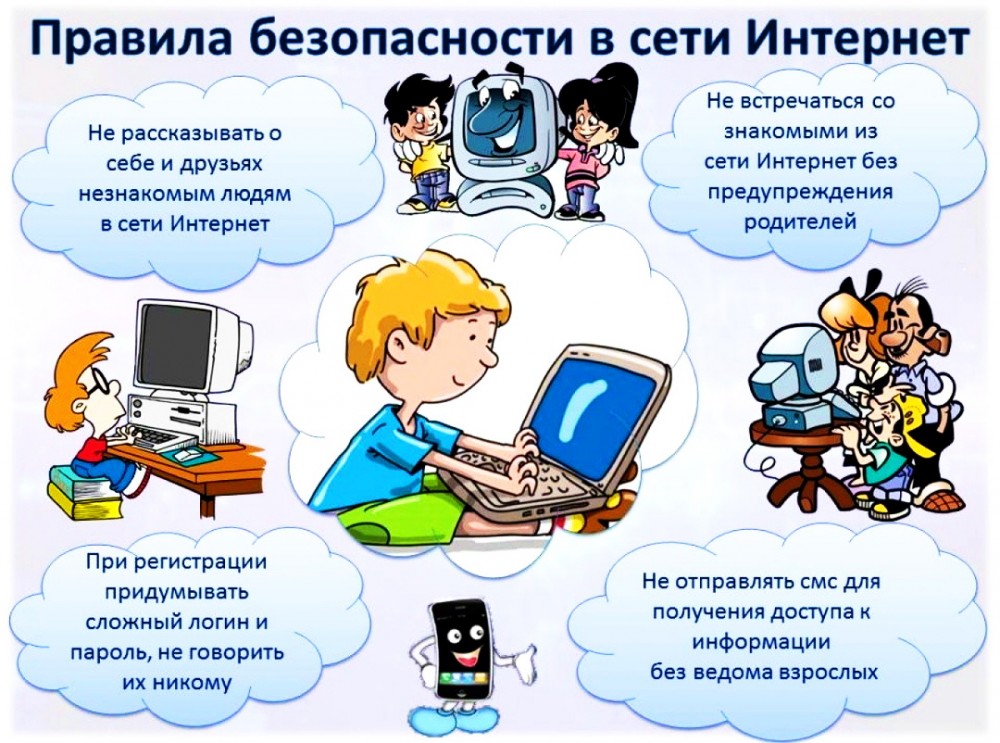  А) достоверность, полнота В) детальность, описательность С) подробность, толкование2. Определи, с какой целью автор использует картинку в тексте:А) для классификации информацииВ) для достоверности информацииС) для систематизации информации3. Какая информация  отсутствует в тексте?А) придумывать легкий логин и парольВ) в сети Интернет не рассказывать о себеС) без предупреждения не встречаться со знакомыми из сети ИнтернетРаздел «Молодёжная культура: Интернет и социальные сети»Класс ________ Фамилия, имя ученика ________________________________________ ЗаданиеПрочитайте текст и ответьте на вопросы: Современную жизнь уже невозможно представить себе без интернета. Очень мало осталось таких людей, которые не имеют аккаунта в социальной сети. Наверное, только совсем уж пожилые люди не имеют своих страничек в интернете, и то потому, что не умеют создавать их. В интернете можно общаться со своими друзьями и родственниками, даже если они находятся в другом городе и в другой стране. Социальные сети позволяют наблюдать за жизнью своих кумиров. Звёзды ведь тоже люди, и почти все актёры, певцы, писатели и просто медийные личности имеют свой аккаунт в социальных сетях. Таким образом, перед человеком открывается целый мир.1.Установите соответствие между словами и их определениями. Соедините стрелками 2. Найдите в предложении вводное слово:Наверное, только совсем уж пожилые люди не имеют своих страничек в интернете, и то потому, что не умеют создавать их.А) только                      В) наверное                                С) потому, что3.Усложните данное простое  предложение однородными членами :Социальные сети позволяют наблюдать за жизнью своих кумиров.____________________________________________________________________________________________________________________________________ 4.Определите, какое из данных предложений осложнено вводным словом.А) Очень мало осталось таких людей, которые не имеют аккаунта в социальной сети.В) В интернете можно общаться со своими друзьями и родственниками, даже если они находятся в другом городе и в другой стране.С) Таким образом, перед человеком открывается целый мир.Раздел «Молодёжная культура: Интернет и социальные сети»Класс - _______ Фамилия, имя ученика - _______________________________ Задание.Прочитайте текст в учебнике «Плюсы и минусы Интернета» на стр.271 и выполните задания.1.Заполните таблицу 2.На Интернет платформе идёт активное обсуждение положительных и отрицательных сторон Интернета. Познакомьтесь с разными точками зрения и напишите свой комментарий. В комментарии обязательно отразить- слова для выражения собственных чувств,- аргументы в пользу своей точки зрения,- примеры из жизни, собственный опыт.А) На мой взгляд, у Интернет-общения больше положительных сторон, чем отрицательных. Ведь оно дает такие невероятные возможности коммуникации с людьми из других стран, континентов. С помощью интернета мы можем связаться друг с другом в реальном времени, даже если между нами сотни и тысячи километров. В то же самое время, общение в интернете с людьми, которые находятся недалеко от нас, отнимает время у живого общения. Зачастую людям проще обсудить вопросы или переживания в интернете, чем назначить встречу и поговорить лично. Это печально, потому что так люди отдаляются друг от друга.В) На мой взгляд, это довольно непростой вопрос. С одной стороны, как было упомянуто выше, интернет общение позволяет взаимодействовать на расстоянии для обучения, обмена информацией, общения, поиска чего-либо и т.д. С другой стороны, может появиться интернет-зависимость, ухудшиться здоровье, возможно снижение навыков "живой" коммуникации и т.д. Я думаю, что следует "соблюдать золотую середину".С) Интернет-общение имеет и положительные, и отрицательные стороны. К числу положительных сторон можно отнести дистанционное обучение для детей-инвалидов. Я ребёнок-инвалид и обучаюсь дистанционно при помощи компьютерных технологий на дому. Недавно закончила дистанционные курсы по плетению поясов. Сам преподаватель был из Архангельска. А также я познакомилась с другими участницами курса из разных городов России. Мне не надо было ходить куда-то на занятия, требовалось просто включить компьютер  и зайти на нужный ресурс. Для таких, как я, компьютер - это единственная связь с миром. К отрицательным сторонам могу отнести ухудшение зрения, головные боли, ноющие боли в спине.____________________________________________________________________________________________________________________________________________________________________________________________________________________________________________________________________________________________________________________________________________________________________________________________________________________________________________________________________________________________________________________________________________________________________________________________________________________________________________________________________________________Цель обучения7.1.4.1- определять основную мысль текста, опираясь на содержание текста.Критерий оцениванияОбучающийсяопределяет основную мысль текста, опираясь на содержание текста. Уровень мыслительных навыковЗнание и понимание.Критерий оценивания№ заданияДескрипторыБаллОпределяет основную мысль текста, опираясь на содержание текста1определяет основную мысль 1Определяет основную мысль текста, опираясь на содержание текста2определяет верные/неверные утверждения4Всего5Цель обучения7.3.3.1- формулировать проблемные вопросы по тексту, позволяющие выдвигать идеи, предположения, и отвечать на вопросы, приводя аргументы, связывать информацию текста с другими фактами из реальной жизни.Критерий оцениванияОбучающийсяформулирует проблемные вопросы по тексту; отвечает на вопросы, приводя аргументы, связывая информацию текста с другими фактами из реальной жизни.Уровень мыслительных навыковЗнание и понимание.Критерий оценивания№ заданияДескрипторыБаллформулирует проблемные вопросы по тексту1По одному баллу за каждый вопрос4формулирует проблемные вопросы по тексту2Отвечает на вопрос1Всего4Цель обучения7.3.6.1- анализировать содержание небольших произведений фольклора и литературы, определяя тему и основную мысль.Критерий оцениванияОбучающийсяанализирует содержание произведения, определяя тему и основную мысльУровень мыслительных навыковЗнание и понимание.Критерий оценивания№ заданияДескрипторыБалланализирует содержание текста, определяя тему и основную мысль1Определяет тему текста.1анализирует содержание текста, определяя тему и основную мысль2Формулирует основную мысль теста.3Всего4Цель обучения7.3.6.1- анализировать содержание небольших произведений фольклора и литературы, определяя тему и основную мысльКритерий оцениванияОбучающийсяанализирует содержание небольших произведений фольклора и литературы, определяя тему и основную мысль Уровень мыслительных навыковЗнание и понимание.А. скульптурное изображение1.КурганВ. древний памятникС. могильный холм2.АртефактD. произведение искусстваE. место, заслуживающее внимания3.изваяниеF. предмет, изготовленный человекомКритерий оценивания№ заданияДескрипторыБалланализирует содержание текста, определяя тему и основную мысль1Правильно собирает текст 1анализирует содержание текста, определяя тему и основную мысль2Доказывает, что это текст1анализирует содержание текста, определяя тему и основную мысль3Определяет общую тему предложений1анализирует содержание текста, определяя тему и основную мысль4Соотносит слово с его значением3Всего6Цель обучения7.3.3.1-формулировать проблемные вопросы по тексту, позволяющие выдвигать идеи, предположения, и отвечать на вопросы, приводя аргументы, связывать информацию текста  фактами из реальной жизни 7.4.7.1-применять знаки препинания в предложениях с вводными словами и конструкциямиКритерий оцениванияОбучающийсяформулирует проблемные вопросы по текступрименяет знаки препинания в предложениях с вводными словамиУровень мыслительных навыковЗнание и понимание. Критерий оценивания№ заданияДескрипторыБаллформулирует проблемные вопросы,применяет знаки препинания при вводных словах1Отмечает верные / неверные формулировки4формулирует проблемные вопросы,применяет знаки препинания при вводных словах2Отвечает на вопросы4формулирует проблемные вопросы,применяет знаки препинания при вводных словах3Находит вводное слово1Всего9Цель обучения7.3.6.1- анализировать содержание небольших произведений фольклора и литературы, определяя тему и основную мысльКритерий оцениванияОбучающийсяанализирует содержание небольших произведений литературы, определяя тему и основную мысльУровень мыслительных навыковЗнание и понимание.   Критерий оценивания№ заданияДескрипторыБалланализирует содержание небольших произведений литературы1Восстанавливает последовательность3анализирует содержание небольших произведений литературы2Заполняет все графы литературного диктанта5Всего8Цель обучения7.1.2.1-понимать значение слов учебно-образовательной тематики.Критерий оцениванияОбучающийсяпонимает содержание текста;объясняет значение выражений;выделяет слова определенной тематики.Уровень мыслительных навыковЗнание и понимание.А. Этап, период.1.ЭталонВ. Жидкая грязь от дождя. С. Отсутствие шума.2.УмиротворениеD. Идеал, образец.E. Состояние покоя, спокойствие.3.СлякотьF. Мокрый снег.Критерий оценивания№ заданияДескрипторыБаллПонимает значение слов учебно-образовательной тематики1определяет тему1Понимает значение слов учебно-образовательной тематики2определяет значение слов3Понимает значение слов учебно-образовательной тематики3определяет тематическую принадлежность слов3Понимает значение слов учебно-образовательной тематики3выделяет существительные1Всего8Цель обучения7.2.1.1-владеть словарным запасом,включающим эмоционально-окрашенную лексику, термины.Критерий оцениванияОбучающийсяопределяет эмоционально-окрашенную лексикуУровень мыслительных навыковЗнание и понимание.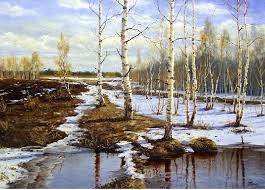                                   А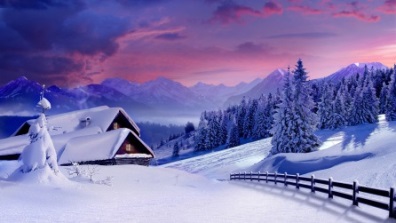                                     В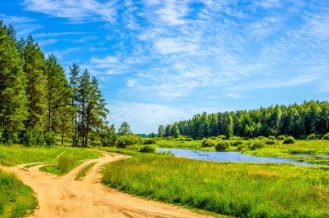                                   С1…белой, пухлой ватойА. олицетворениеВ. сравнение2…не колючий, светло-синий иней…С. эпитетD. метафораКритерий оценивания№ заданияДескрипторыБаллОпределяет эмоционально-окрашенную лексику1определяет тему1Определяет эмоционально-окрашенную лексику2определяет вид речи1Определяет эмоционально-окрашенную лексику3определяет настроение лирического героя1Определяет эмоционально-окрашенную лексику4называет народную примету1Определяет эмоционально-окрашенную лексику5определяет образные средства2Всего6Цель обучения7.1.2.1-понимать значение слов учебно-образовательной тематики.7.4.6.1-правильно писать гласные и согласные в разных частях слова, слова через дефисКритерий оцениванияОбучающийсяпонимает содержание текста;объясняет значение слов;правильно описывает слово с безударной гласной в корне.Уровень мыслительных навыковЗнание и понимание.А) Заглянуло оно в старый фруктовый сад, поразвесило на деревьях румяные яблоки, груши, да так постаралось, что даже ветви не выдержали – наклонилось до самой земли.  В) В лесу под деревьями, под кустами рассадило Лето много-много разных ягод.Сочной зеленью _______________ Лето весь лес.А) нарисовалоСочной зеленью _______________ Лето весь лес.В) расписалоСочной зеленью _______________ Лето весь лес.С) обрисовалоКритерий оценивания№ заданияДескрипторыБаллПонимает значение слов, объясняет написание слова 1определяет верное и неверное предложение2Понимает значение слов, объясняет написание слова 2верно подбирает слово1Понимает значение слов, объясняет написание слова 3понимает значение слова14подбирает проверочное слово1Всего5Цель обучения7.3.5.1- составлять сложный планКритерий оцениванияОбучающийсяотличает простой план от сложного;составляет сложный план.Уровень мыслительных навыковЗнание и понимание.А.В.I.II.III.I.II.  1.  2.  3.III.1.Приступило к работе Лето.2.Яркие краски в лесах и садах.3.Старый фруктовый сад.4.Много-много разных грибов.5.Каждому грибку своё место.6.Будто цветы на полянах.Критерий оценивания№ заданияДескрипторыБаллОтличает простой план от сложного.                                                                                                                                                                                                                                                                      1указывает образец сложного плана1Составляет сложный план.2указывает «лишние» пункты плана2Всего3Цель обучения7.1.3.1-понимать содержание набольших прозаических и поэтических произведений/фрагментов, определяя сюжетную линию или настроение стихотворенияКритерий оцениванияОбучающийсяпонимает содержание прозаического произведения;определяет сюжетную линию.Уровень мыслительных навыковЗнание и понимание.Критерий оценивания№ заданияДескрипторыБаллОпределяет сюжетную линию1-4знает содержание рассказа4Понимает содержание прозаического произведения5даёт характеристику персонажу1Всего5Цель обучения7.1.3.1-понимать содержание набольших прозаическихили поэтических  произведений/фрагментов, определяя сюжетную линию или настроение стихотворенияКритерий оцениванияОбучающийсяопределяет сюжетную линию произведения.Уровень мыслительных навыковЗнание и понимание.1.ВступлениеА. Вдруг она уменьшила свои шаги и начала красться, как бы зачуяв перед собой дичь.В. Видно, и он признал эту силу.2.ЗавязкаС.Я возвращался с охоты и шёл по аллее.D.Да, не смейтесь. Я благоговел перед той маленькой героической птицей…3.КульминацияE.Мой Трезор остановился, попятился…F.Моя собака медленно приближалась к нему, как вдруг, сорвавшись с близкого дерева, старый черногрудый воробей камнем упал перед самой её мордой…4. РазвязкаS. Он упал из гнезда и сидел неподвижно, беспомощно растопырив едва прораставшие крылышки.H.Он ринулся спасать, он заслонил собою своё детище…5.ЗаключениеW. Каким громадным чудовищем должна была ему казаться собака!Z. Любовь, думал я, сильнее смерти и страха смерти. Критерий оценивания№ заданияДескрипторыБаллОпределяет сюжетную линию1определяет лишние черты рассказа2Определяет сюжетную линию2устанавливает соответствие элементов композиции рассказа5Всего7Цель обучения7.1.3.1-понимать содержание набольших прозаических и поэтических произведений/фрагментов, определяя сюжетную линию или настроение стихотворенияКритерий оцениванияОбучающийсяпонимает содержание прозаических произведений.Уровень мыслительных навыковЗнание и понимание.1.«молодой воробей»А. олицетворение2.«голосок одичал и охрип»В. метафораС. эпитетD. сравнение1. АвторА. «…остановился, попятился…Видно, и он признал эту силу».2.СобакаВ. «…всё его маленькое тело трепетало от ужаса, голосок одичал и охрип…»3.Старый воробейС. «Я благоговел перед той маленькой героической птицей…»4.Молодой воробейD. «Он упал из гнезда и сидел неподвижно, беспомощно растопырив едва прораставшие крылышки».Критерий оценивания№ заданияДескрипторыБаллПонимает содержание прозаического произведения1устанавливает соотвествие образных средств2Понимает содержание прозаического произведения2устанавливает соотвествие героев с их поведением4Понимает содержание прозаического произведения3определяет слова 4Всего10Цель обучения7.2.1.1-владеть словарным запасом,включающим эмоционально-окрашенную лексику, термины.Критерий оцениванияОбучающийсяпонимает содержание поэтического произведения;определяет эмоционально-окрашенную лексику.Уровень мыслительных навыковЗнание и понимание.Критерий оценивания№ заданияДескрипторыБаллПонимает содержание прозаического произведения1определяет тему текста1Понимает содержание прозаического произведения2определяет верные утверждения2Понимает содержание прозаического произведения3определяет основную мысль 14указывает художественный приём1Всего5Цель обучения7.3.5.1- составлять сложный планКритерий оцениванияОбучающийсяформулирует «толстый» вопрос;различает виды планов.Уровень мыслительных навыковЗнание и понимание.А        В1. Осень в саду.2. Первый заморозок.3. Рассвет.4. Берёзы пожелтели.1. Зелёные и живые листья берёзы в осеннем саду.2. Надышал холодом первый заморозок.3. Разгорался рассвет.4. Берёзы за одну ночь пожелтели.Критерий оценивания№ заданияДескрипторыБаллФормулирует «толстый» вопрос.1составляет «толстый» вопрос1Различает виды планов.2устанавливает соответствующий вид плана2Всего3Цель обучения7.1.3.1-понимать содержание набольших прозаических и поэтических произведений/фрагментов, определяя сюжетную линию или настроение стихотворенияКритерий оцениванияОбучающийсяпонимает содержание поэтического текста.Уровень мыслительных навыковЗнание и понимание.Критерий оценивания№ заданияДескрипторыБаллПонимает содержание текста.1-3Передаёт содержание текста3Понимает содержание текста.4-5Анализирует содержание текста4Всего7Цель обучения7.3.6.1-анализировать содержание художественных произведений, определяя жанровые особенности и хужожественно-изобразительные средстваКритерий оцениванияОбучающийсяанализирует содержание художественных произведений, определяя жанровые особенностиУровень мыслительных навыковЗнание и понимание.Критерий оценивания№ заданияДескрипторыБаллАнализирует содержание небольших произведений литературы1Указывает верный ответ1Анализирует содержание небольших произведений литературы2Верно отвечает на вопрос1Анализирует содержание небольших произведений литературы3Дополняет предложения3Всего5Цель обучения7.2.2.1-пересказывать содержание, используя различные приемы сжатия текстаКритерий оцениванияОбучающийсяПересказывает содержаниеУровень мыслительных навыковЗнание и понимание.Критерий оценивания№ заданияДескрипторыБаллпересказывает содержание, используя различные приемы сжатия текста1Восстанавливает последовательность событий1пересказывает содержание, используя различные приемы сжатия текста1Пересказывает текст3пересказывает содержание, используя различные приемы сжатия текста2Дополняет предложения3Всего7Цель обучения7.3.6.1-анализировать содержание художественных произведений, определяя жанровые особенности и художественно-изобразительные средстваКритерий оцениванияОбучающийсяанализирует содержание произведения Уровень мыслительных навыковЗнание и понимание.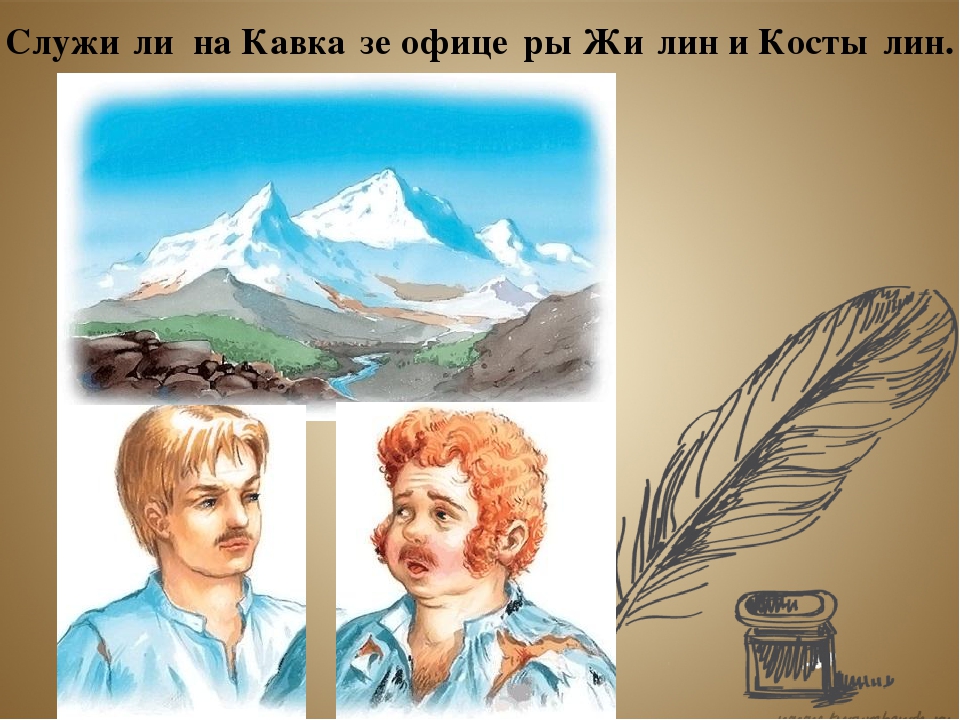 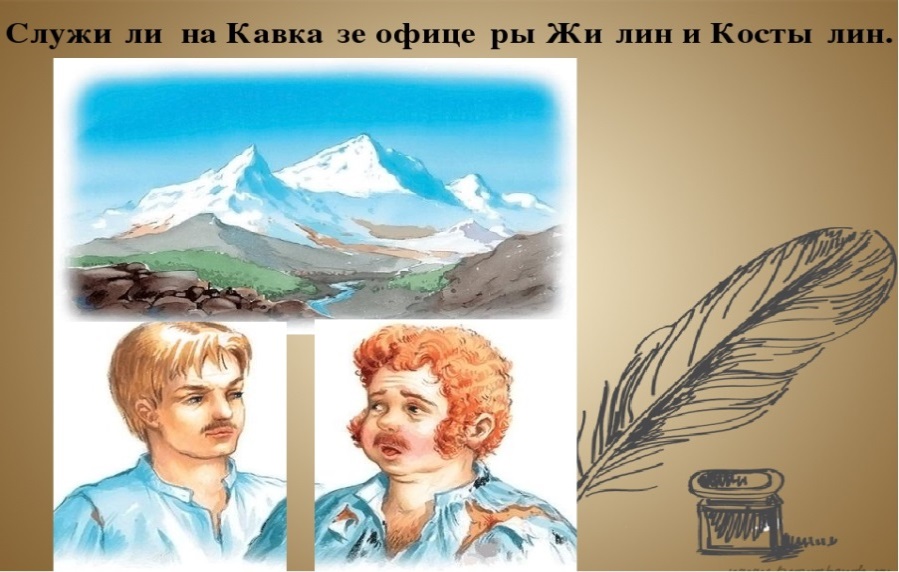 ЖилинКостылинСлабый человекЖилинКостылинВеликодушныйЖилинКостылинДеятельный человекЖилинКостылинРаботящий, не может сидеть без делаЖилинКостылинЖдет помощи от материЖилинКостылинУпал духомЖилинКостылинНадеется на себяЖилинКостылинСпособен на предательствоКритерий оценивания№ заданияДескрипторыБалланализирует содержание художественных произведений1Устанавливает соответствие2анализирует содержание художественных произведений2Формулирует свою точку зрения4Всего6Цель обучения7.2.1.1-владеть словарным запасом,включающим эмоционально-окрашенную лексику, термины.Критерий оцениванияОбучающийсявладеет словарным запасом, включающим эмоционально-окрашенную лексику, терминыУровень мыслительных навыковЗнание и понимание.доспехиТесьма для обшивки чего-либоВид непогодыбахромаВоинское снаряжениеОрудие для рубки вьюгаУзкая полоса материиПоток воздухаКритерий оценивания№ заданияДескрипторыБалланализирует содержание художественных произведений1Соотносит слова со значением3анализирует содержание художественных произведений2Формулирует свою точку зрения5Всего8Цель обучения7.1.2.1- понимать значение слов учебно-образовательной тематики.Критерий оцениванияОбучающийсяпонимает значение слов учебно-образовательной тематики.Уровень мыслительных навыковЗнание и понимание.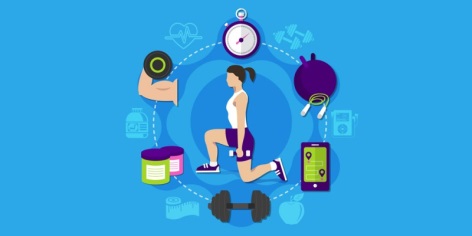 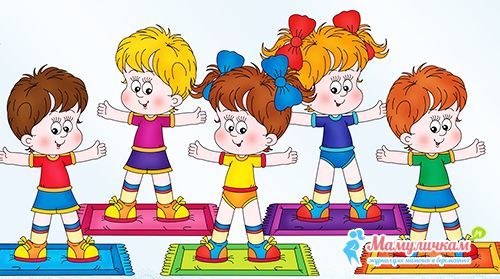 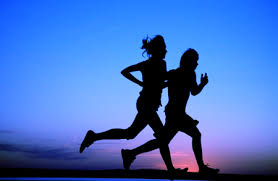 А.В.С.1. Чистота - А. долго жить.2.  Болен – лечись, В. дороже богатства.3. Пешком ходить - С.  залог здоровья.4. Солнце, воздух и вода - D.  а здоров – берегись.5. Здоровье - E.  наши верные друзья.Критерий оценивания№ заданияДескрипторыБаллПонимает значение слов учебно-образовательной тематики.1Соотносит иллюстрации и пословицы3Понимает значение слов учебно-образовательной тематики.2Собирает пословицы о здоровье5Понимает значение слов учебно-образовательной тематики.3Понимает содержание 2Всего10Цель обучения7.2.6.1- оценивать высказывание (монолог/диалог), основанное на личных впечатлениях/наблюдениях.Критерий оцениванияОбучающийсяоценивает высказывание.Уровень мыслительных навыковЗнание и понимание.В целом отвечает на вопрос «каков предмет?»Структура:общее описание предмета;признаки, детали;общая оценка, мнение автора.В целом отвечает на вопрос «почему?»Структура:тезис;доказательства, аргументы;вывод.В целом отвечает на вопрос «что и как произошло?»Структура:завязка;развитие действия;кульминация;развязка.А.В.С.Критерий оценивания№ заданияДескрипторыБаллОценивает высказывание1Указывает сильный аргумент.1Оценивает высказывание2Определяет сильный аргумент.2Оценивает высказывание3Определяет типы речи.3Оценивает высказывание4Определяет вводные слова.2Всего8Цель обучения7.3.2.1-определять стилистические особенности текстов публицистического, официально-делового стиля ,определять принадлежность текста к типу рассуждение на основе характерных признаков.Критерий оцениванияОбучающийсяопределяет стилистические особенности текстов публицистического стиля;определяет принадлежность текста к типу рассуждение на основе характерных признаков.Уровень мыслительных навыковЗнание и понимание.Критерий оценивания№ заданияДескрипторыБаллОпределяет стилистические особенности текстов публицистического стиля.1Определяет стиль речи.1Определяет стилистические особенности текстов публицистического стиля.2Определяет цель текста.1Определяет принадлежность текста к типу рассуждение 3Определяет тип речи.1Определяет принадлежность текста к типу рассуждение 4Указывает тезис и аргументы 3Всего6Цель обучения7.2.4.1- создавать аргументированное высказывание на основе личных впечатлений и наблюдений.Критерий оцениванияОбучающийсясоздаёт аргументированное высказывание на основе личных впечатлений.Уровень мыслительных навыковЗнание и понимание.Критерий оценивания№ заданияДескрипторыБаллсоздаёт высказывание на основе личных впечатлений1Определяет характерные признаки типа речи 1создаёт высказывание на основе личных впечатлений2Определяет тип речи1создаёт высказывание на основе личных впечатлений3Создаёт высказывание.4Всего6Цель обучения7.1.5.1- прогнозировать содержание по заголовку или началу текста.7.4.3.1-представлять информацию в виде иллюстраций, сюжетных рисунков, комиксов, с использованием ИКТ.7.3.4.1-использовать виды чтения, включая поисковое.Критерий оцениванияОбучающийсяпрогнозирует содержание по заголовку и началу текста;представляет информацию в виде таблицы.Уровень мыслительных навыковЗнание и понимание.1. ВступлениеА)  Я хочу уметь прыгать в высоту как минимум по первому разряду.В)  И сон заканчивается. И ничего нет. Темнота и жар.2.Основная часть.С) Никогда и никому ни в чём не ври. Даже в мелочах. А соврёшь – дар мгновенно исчезнет, как не было.D) «Что бы пожелать?» - для приличия думает Алик, а на самом деле точно формулирует давно созревшее пожелание.3.Заключение.Е) Джинн выдирает из бороды три волоса. Бросает волосинки по ветру, дует, плюёт опять-таки трижды, хлопает в ладоши.Головной уборОдеждаОбувь Критерий оценивания№ заданияДескрипторыБаллпрогнозирует содержание по заголовку и началу текста.123Прогнозирует содержание по заглловку, началу текста.1прогнозирует содержание по заголовку и началу текста.123Определяет тип речи.2Представляет информацию в виде таблицы, диаграммы, схемы.45Представляет информацию в виде таблицы.5Представляет информацию в виде таблицы, диаграммы, схемы.45Анализирует текст и делает вывод.2Всего10Цель обучения7.3.4.1-использовать виды чтения, включая поисковое.Критерий оцениванияОбучающийсяиспользует поисковое чтение.Уровень мыслительных навыковЗнание и понимание.Критерий оценивания№ заданияДескрипторыБаллИспользует поисковое чтение.1Определяет форму речи.1Использует поисковое чтение.2-3Анализирует произведение.2Использует поисковое чтение.4Сопоставляет факты и суждения.4Всего7Цель обучения7.4.3.1-представлять информацию в виде таблицы, схемы, диаграммы, графикаКритерий оцениванияОбучающийсяПредставляет информацию в виде таблицы, диаграммы, схемыУровень мыслительных навыковЗнание и понимание.Критерий оценивания№ заданияДескрипторыБаллПредставляет информацию в виде таблицы, диаграммы, схемы1Строит схему, таблицу5Всего5Цель обучения7.3.1.1- понимать главную и второстепенную информацию сплошных и несплошных текстов, связывая информацию с повседневными знаниями Критерий оцениванияОбучающийсяпонимает главную и второстепенную информациюУровень мыслительных навыковЗнание и понимание.МилосердиеВид наказания, заключающийся в перемещении лица или группы лиц с места обычного нахождения, удалениеВероисповеданиеЧувство готовности оказать бескорыстную помощь, прощение; а также сама помощь, прощение, благотворительностьизгнаниеПринадлежность к какой-либо религииКритерий оценивания№ заданияДескрипторыБаллпонимает главную и второстепенную информацию сплошных и несплошных текстов 1Верно отвечает на вопрос1понимает главную и второстепенную информацию сплошных и несплошных текстов 2Верно отвечает на вопрос1понимает главную и второстепенную информацию сплошных и несплошных текстов 3Верно отвечает на вопрос1понимает главную и второстепенную информацию сплошных и несплошных текстов 4Верно устанавливает соответствие3Всего6Цель обучения7.1.3.1- понимать содержание небольших произведений/фрагментов определяя сюжетную линию или настроение Критерий оцениванияОбучающийсяпонимает содержание небольших прозических произведенийУровень мыслительных навыковЗнание и понимание.РеальныеВакулаРеальныеОксанаРеальныеСолохаФантастическиеЧертФантастическиеЧубФантастическиеПацюк          ВакулаХитрость ОксанаВеликодушиеСолохаЦелеустремленность, храбростьЧертГорделивость, самолюбиеЦарицаТрусость. злопамятностьКритерий оценивания№ заданияДескрипторыБаллпонимает содержание небольших произведений, определяя сюжетную линию или настроение1Находит правильный ответ1понимает содержание небольших произведений, определяя сюжетную линию или настроение2Определяет персонажи повести2понимает содержание небольших произведений, определяя сюжетную линию или настроение3Определяет черты характера героев4Всего7Цель обучения7.3.1.1- понимать главную и второстепенную информацию сплошных и несплошных текстов, связывая информацию с общеизвестными, повседневными знаниями                Критерий оцениванияОбучающийсяпонимает главную и второстепенную информацию сплошных и несплошных текстов.Уровень мыслительных навыковЗнание и понимание.Критерий оценивания№ заданияДескрипторыБаллпонимает главную и второстепенную информацию несплошных текстов 1Находит правильный ответ1понимает главную и второстепенную информацию несплошных текстов 2Определяет цель использования картинки2понимает главную и второстепенную информацию несплошных текстов 3Определяет особенность главной информации2Всего5Цель обучения7.1.4.1- определять основную мысль текста, опираясь на содержание текста.Критерий оцениванияОбучающийсяоределяет основную мысль текста, опираясь на содержание.Уровень мыслительных навыковЗнание и понимание.1. УвлечениеА. Решение2.ЗанятиеВ. Хобби3. НестандартныйС. Творчество4. РезультатD. КреативныйКритерий оценивания№ заданияДескрипторыБаллОределяет основную мысль текста, опираясь на содержание.1Определяет тему текста.1Оределяет основную мысль текста, опираясь на содержание.2Подбирает синонимы.4Оределяет основную мысль текста, опираясь на содержание.3Определяет основную мысль.1Оределяет основную мысль текста, опираясь на содержание.4Указывает аргументы в пользу авторской позиции.2Оределяет основную мысль текста, опираясь на содержание.5-6Анализирует текст и делает выводы.2Всего10Цель обучения7.3.4.1- использовать виды чтения, включая поисковое.7.3.7.1- извлекать необходимую информацию, сопоставляя и определяя противоречивую информацию.Критерий оцениванияОбучающийсяиспользует поисковое чтение;извлекает необходимую информацию.Уровень мыслительных навыковЗнание и понимание.А) сенатору МякининуE) он обратился за советомВ) он решил вернуть картинуF) он отдал за картину 6 тысяч рублейС) жалко расставаться с деньгамиG)Деляров собрал коллекцию картинD) ценную коллекцию и прекрасную библиотекуКритерий оценивания№ заданияДескрипторыБаллИспользует поисковое чтение.1Определяет вид заголовка.1Извлекает необходимую информацию.2Определяет цель текста.2Извлекает необходимую информацию.3Определяет главную информацию.6Всего9Цель обучения7.4.2.1- излагать сжато содержание текста на основе прослушанного, прочитанного и/или аудиовизуального материала.7.5.1.3-  использовать составные числительные в соответствующих формах.Критерий оцениванияОбучающийсяизлагает сжато содержание текста;использует составные числительные.Уровень мыслительных навыковЗнание и понимание.Исходный текстСжатый текстЧерез несколько лет Павел Викторович послал картину на экспертизу в Берлин, к известному искусствоведу Вильгельму Боде.Павел Петрович послал картину на экспертизу.Критерий оценивания№ заданияДескрипторыБаллИзлагает сжато содержание текста1Сжато передаёт содержание.2Излагает сжато содержание текста2Определяет приём компрессии текста.2Излагает сжато содержание текста3Производит сжатие фрагмента.2Использует составные числительные.4Находит имена числительные2Использует составные числительные.4Определяет разряд имён числительных.2Всего10Цель обучения7.4.2.1- излагать сжато содержание текста на основе прослушанного, прочитанного и/или аудиовизуального материала.7.2.3.1- соблюдать морфологические нормы использования форм разных частей речи.Критерий оцениванияОбучающийсяизлагает сжато содержание текста;соблюдает морфологические нормы использования форм разных частей речи.Уровень мыслительных навыковЗнание и понимание.Исходный текстСжатый текстДля любителей активного отдыха увлечением может стать подвижный спорт, который будет обеспечивать поддержание физической формы на уровне.Для любителей активного отдыха увлечением может стать подвижный спорт, поддерживающий организм в форме. Исходный текстСжатый текстВ некоторых случаях, читая произведение, человек может обнаруживать решение своих проблем.Читая произведение, человек может обнаруживать решение своих проблем.А)  20%1. Хранят культурные ценности.В)  16%2.Находят нестандартные идеи из книг.С)  13%3. Содержат домашних питомцев.D)  10%4.Узнают новые места и их культуру.E)  6%5.Сажают растения.F)  5%6.Укрепляют свой организм.Критерий оценивания№ заданияДескрипторыБаллИзлагает сжато содержание текста.1Определяет приём компрессии текста.1Излагает сжато содержание текста.2Определяет приём компрессии текста.1Излагает сжато содержание текста.3Производит сжатие фрагмента.6Излагает сжато содержание текста.4Производит сжатие фрагмента.1Соблюдает нормы использования форм разных частей речи.4Определяет притяжательное местоимение.1Всего10Цель обучения7.1.5.1- прогнозировать содержание по заголовку или началу текста.7.3.7.1- извлекать необходимую информацию, сопоставляя информацию.Критерий оцениванияОбучающийсяпрогнозирует содержание по заголовку извлекает необходимую информацию.Уровень мыслительных навыковЗнание и понимание.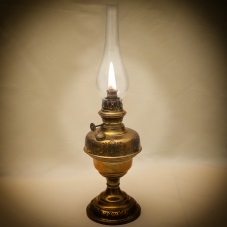 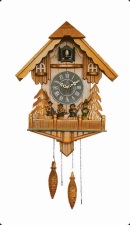 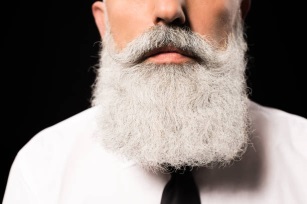      А.    В.    С.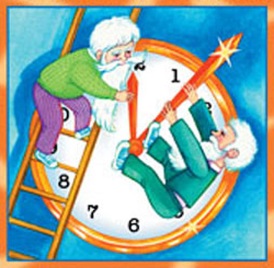 А) Делу – время,  а потехе -  час.В) Время, как воробей: упустишь – не поймаешь.С) Время дороже золота.D) Всему своё время.Е) Упустишь минуту – потеряешь час. Критерий оценивания№ заданияДескрипторыБаллПрогнозирует содержание 1Прогнозирует содержание по заголовку текста.1Извлекает необходимую информацию.23Соотносит понятия с иллюстрациями.3Извлекает необходимую информацию.233Извлекает необходимую информацию.4Определяет жанр произведения.1Всего8Цель обучения7.2.4.1- создавать высказывание на основе иллюстраций, опорных схем.7.3.3.1-формулировать проблемные вопросы по тексту, позволяющие выдвигать идеи, предположения, и отвечать на вопросы, приводя аргументы, связывать информацию текста с другими фактами из реальной жизни.Критерий оцениванияОбучающийсясоздаёт высказывание рассуждение;приводит аргументы, связывая информацию текста с другими фактами из реальной жизни.Уровень мыслительных навыковЗнание и понимание.Найти таких же, как он детей, _____________ ____________________.Быть внимательным, запоминать всё, что происходит вокруг.Постоянно следить за временем, чтобы ______ _____________________ _____________________ .Критерий оценивания№ заданияДескрипторыБаллПриводит аргументы, связывая информацию текста с другими фактами из реальной жизни.1Называет элементы сказки.1Приводит аргументы, связывая информацию текста с другими фактами из реальной жизни.2Определяет группы героев.1Приводит аргументы, связывая информацию текста с другими фактами из реальной жизни.3Приводит аргументы.2Приводит аргументы, связывая информацию текста с другими фактами из реальной жизни.4Приводит аргументы.2Приводит аргументы, связывая информацию текста с другими фактами из реальной жизни.5Приводит аргументы.2Создаёт высказывание рассуждение.6Создаёт высказывание с опорой на собственный жизненный опыт.2Всего10Цель обучения7.3.6.1-анализироват содержание художественных произведений,   определяя жанровые особенности и художественно-изобразительные средстваКритерий оцениванияОбучающийсяанализирует содержание художественного произведенияУровень мыслительных навыковЗнание и понимание. Критерий оценивания№ заданияДескрипторыБаллАнализирует содержание произведения, определяя жанровые особенности   1Указывает верный ответ1Анализирует содержание произведения, определяя жанровые особенности   2Определяет тип речи1Анализирует содержание произведения, определяя жанровые особенности   3Определяет стиль речи1Анализирует содержание произведения, определяя жанровые особенности   4Указывает ключевые слова1Анализирует содержание произведения, определяя жанровые особенности   5Указывает отличия частей1Всего5Цель обучения7.3.2.1- определять стилистические особенности официально-делового стиля,определять принадлежность текста к типу рассуждение на основе характерных признаков7.4.7.1- применять знаки препинания в предложениях с вводными словами и конструкциямиКритерий оцениванияОбучающийсяопределяет стилистические особенности текстоввыделяет вводные слова Уровень мыслительных навыковЗнание и понимание.  Критерий оценивания№ заданияДескрипторыБаллОпределяет особенности стиля, применяетзнаки препинания в предложениях с вводными словами и конструкциями1Указывает жанры стиля1Определяет особенности стиля, применяетзнаки препинания в предложениях с вводными словами и конструкциями2Указывает верный ответ1Определяет особенности стиля, применяетзнаки препинания в предложениях с вводными словами и конструкциями3Находит вводные слова1Определяет особенности стиля, применяетзнаки препинания в предложениях с вводными словами и конструкциями4Указывает предложение с вводным словом1Всего4Цель обучения7.3.6.1- анализировать содержание художественных произведений, определяя жанровые особенности и художественно-изобразительные средстваКритерий оцениванияОбучающийсяанализирует художественное произведениеУровень мыслительных навыковЗнание и понимание.ПредложенияВерно/неверноПетр родился в бедной семье.Мальчика воспитывала бабушка.На формирование взглядов, характера героя повлияли семья, увлечения, среда, самовоспитаниеДядя мальчика предложил ему побродить с нищими слепцами, просящими милостыню.Петр понял, что на свете есть горе во много раз больше, чем его. Критерий оценивания№ заданияДескрипторыБаллАнализирует содержание художественных произведений, определяя жанровые особенности 1Отмечает верные, неверные ответы5Анализирует содержание художественных произведений, определяя жанровые особенности 2Верно отвечает на вопрос1Анализирует содержание художественных произведений, определяя жанровые особенности 3Верно отвечает на вопрос1Анализирует содержание художественных произведений, определяя жанровые особенности 4Верно отвечает на вопрос1Всего8Цель обучения7.3.6.1- анализировать содержание художественных произведений, определяя жанровые особенности и художественно-изобразительные средстваКритерий оцениванияОбучающийсяанализирует художественное произведениеУровень мыслительных навыковЗнание и понимание.    События№А. Петр путешествует в обществе слепых нищих.1В. Петр играет в Киеве и поражает всех своей игрой и забывает о своих эгоистических страданиях.2С. Мальчик научился играть на фортепиано.3D. Петрусь знакомится с Эвелиной.4Е. В богатой семье родился слепой мальчик.5F. Максим Яценко приглашает помещика Ставрученко с сыновьями.6G. Петрусь был очарован игрой на свирели конюха Иохима.71.экспозицияА. Влияние окружающих на судьбу мальчика ( мама, Эвелина, дядя Максим, Иохим, слепые певцы)2.развитие действияВ. Предчувствие беды- рождение слепого ребенка3.кульминацияС. Встреча со звонарем, путешествие со слепцами4.развязкаD.Долгожданное счастье, признание5.эпилогЕ. Ощущение жизниКритерий оценивания№ заданияДескрипторыБаллАнализирует содержание художественных произведений, определяя жанровые особенности 1Определяет последовательность событий7Анализирует содержание художественных произведений, определяя жанровые особенности 2Определяет элементы сюжета5Всего12Цель обучения7.4.6.1- правильно писать гласные и согласные в разных частях слова, слова через дефис;7.5.2.2- использовать сложные предложения, выражающие условные, уступительные, сравнительные, сопоставительные отношенияКритерий оцениванияОбучающийсяПравильно пишет гласные и согласные в разных частях слова, слова через дефисИспользует сложные предложения с сравнительными отношениямиУровень мыслительных навыковЗнание и понимание. СердцеРадостьЧестныйПрелестьГрустныйСердечкоСолнцеГруститьРадостныйМестоМестныйЧестенПрелестныйСолнышкоКритерий оценивания№ заданияДескрипторыБаллПравильно пишет гласные и согласные в разных частях слова, слова через дефис;использует сложные предложения, выражающие сравнительные, отношения1Соединяет слова7Правильно пишет гласные и согласные в разных частях слова, слова через дефис;использует сложные предложения, выражающие сравнительные, отношения2Указывает сложное предложение1Правильно пишет гласные и согласные в разных частях слова, слова через дефис;использует сложные предложения, выражающие сравнительные, отношения3Указывает ряд со слитным написанием1Правильно пишет гласные и согласные в разных частях слова, слова через дефис;использует сложные предложения, выражающие сравнительные, отношения4Указывает сложное предложение1Всего10Цель обучения7.3.4.1- использовать виды чтения, включая поисковое.Критерий оцениванияОбучающийсяиспользует ознакомительное чтение.Уровень мыслительных навыковЗнание и понимание.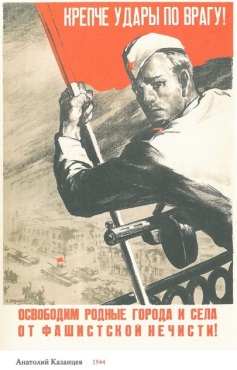 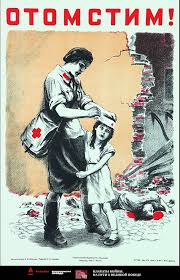 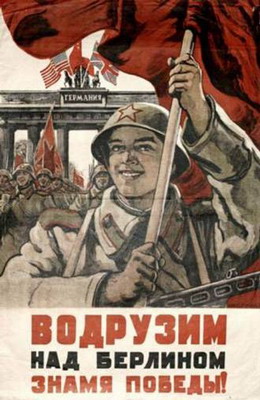 Критерий оценивания№ заданияДескрипторыБаллИспользует ознакомительное чтение.1Называет тему.2Использует ознакомительное чтение.2Определяет форму наклонения глаголов.2Использует ознакомительное чтение.3Определяет функцию плакатов.2Использует ознакомительное чтение.4Выявляет лишние черты.2Всего8Цель обучения7.3.8.1 - сравнивать содержание текстов, цель и целевую аудиторию.Критерий оцениванияОбучающийсясравнивает содержание текстов, цель.Уровень мыслительных навыковЗнание и понимание.1-й текст2-й текст5 октября 1941 года дивизия переброшена под Москву. Заняла полосу обороны протяженностью в 41 километр на Волоколамском направлении. Наступление началось 15 октября 1942 года, и дивизия вступила в ожесточённые бои. В ходе боёв 16-20 ноября на Волоколамском направлении 316-я стрелковая дивизия остановила наступление двух танковых и одной пехотной дивизии вермахта. 23 ноября 1941 года за успешные действия в ходе этих боёв дивизия получила почётное наименование «имени генерал-майора Панфилова И. В.», а бойцы её прозвали «Панфиловской».(Википедия)В тяжёлые дни октября, когда немцы прорвались под Вязьмой и на танках, мотоциклах, грузовиках двигались на Москву, подступы к Волоколамскому шоссе закрыла 316-я стрелковая дивизия, ныне известная как 8-я гвардейская дивизия имени генерал-майора Панфилова. Предприняв второе, ноябрьское, наступление на Москву, противник вбивал клин в том же направлении, где опять-таки дрались панфиловцы. В семидневном сражении под Крюковом, в тридцати километрах от Москвы, панфиловцы вместе с другими частями Красной Армии сдержали напор немцев и отбросили врага.                                                                    (А.А.Бек)Критерий оценивания№ заданияДескрипторыБаллСравнивает содержание текстов, цель1Сравнивает тексты по типу речи.1Сравнивает содержание текстов, цель2Сравнивает тексты по стилевой принадлежности.1Сравнивает содержание текстов, цель3Определяет стилевые черты текстов.4Сравнивает содержание текстов, цель4Определяет цель каждого из текстов.2Сравнивает содержание текстов, цель5Определяет контекстуальные синонимы.2Всего10Цель обучения7.3.3.1- формулировать проблемные вопросы по тексту и отвечать на вопросы, приводя аргументы, связывать информацию текста с другими фактами из реальной жизни.Критерий оцениванияОбучающийсяотвечает на вопрос, приводя аргументы;связывает информацию текста с другими фактами из реальной жизни.Уровень мыслительных навыковЗнание и понимание.ФотографияПовесть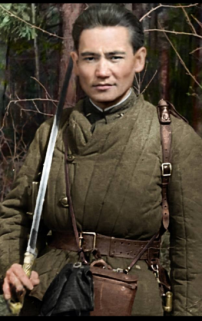 Форма лицаЦвет лицаГлазаГубыВолосыВыражение лицаКакое чувство вызывает у вас?Критерий оценивания№ заданияДескрипторыБаллСвязывает информацию текста с другими фактами из реальной жизни.1Сравнивает портретную характеристику героя с его реальной фотографией.6Связывает информацию текста с другими фактами из реальной жизни.2Даёт оценку личности героя.2Связывает информацию текста с другими фактами из реальной жизни.3Приводит аргументы 2Всего10Цель обучения7.3.8.1 - сравнивать содержание текстов, цель и целевую аудиторию.Критерий оцениванияОбучающийсясравнивает содержание текстов, цель.Уровень мыслительных навыковЗнание и понимание.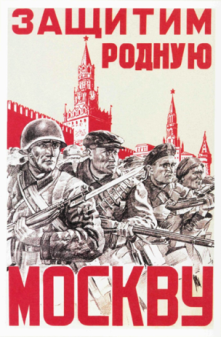 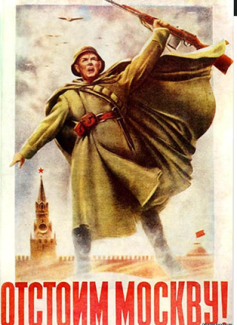 По тому, как долго и тщательно враг накапливал силы, надо предполагать, что он рассчитывает уже не задерживаться до самой Москвы. Если верить вот этим данным, на нашу дивизию пойдут три-четыре вражеские дивизии. Говорят, что немцы получили приказ ставки любой ценой прорваться к Москве. Если это в действительности так, то предстоят очень тяжёлые бои. Нам приказано упорно обороняться. Упорной обороной мы обязаны выиграть время, не дать противнику возможности овладеть шоссе, навязывать бои, отвлекать его силы от шоссе, снижать темпы его продвижения вперёд. Но сделать это нелегко.Несплошные текстыСплошной текстЦельЦелевая аудиторияСредства воздействияКритерий оценивания№ заданияДескрипторыБаллСравнивает содержание текстов, цель.1Объясняет смысл афоризма.2Сравнивает содержание текстов, цель.2Определяет цель, целевую аудиторию, средства воздействия разных текстов.224Всего10Цель обучения7.3.6.1- анализировать содержание художественных произведений (поэтических, прозаических), определяя жанровые особенности и художественно-изобразительные средства.Критерий оцениванияОбучающийсяанализирует содержание поэтического произведения;определяет художественно-изобразительные средства.Уровень мыслительных навыковЗнание и понимание.1.ЖуравлиА)  олицетворение вечного бытия, уход в небо.2.КлинВ) временное пристанище.3. ЗемляС) символ чистоты, верности, готовности к бескорыстной помощи. Птица, летящая ввысь, в народных поверьях – душа.4.НебоD) закат жизни.5. Исход дняЕ) построение воинского подразделения, журавли летят клином при неблагополучном направлении ветра.1. На каком художественном приёме строится противопоставление неба и земли?А) Это журавли как лирическое воплощение душ погибших воинов. Они описаны довольно подробно: белые, летящие клином, напоминающим поэту солдатский строй, издающие резкие звуки, будто окликая кого-то.2.Какой образ в стихотворении центральный?В) Поэт вдумывается в жизнь свою и других людей, сочувствует, страдает. Через своего лирического героя поэт говорит за всех живущих на земле.3.Какую роль в стихотворении играет местоимение Я?С) Антитеза.1.В сизой мгле, клин усталый, с кровавых полейА) риторический вопрос2.Не потому ли с кличем журавлиным    От века речь аварская сходна?В) анафора3.Летит, летит по небу клин усталый –Летит в тумане на исходе дня…С) эпитетКритерий оценивания№ заданияДескрипторыБаллАнализирует содержание поэтического произведения1Определяет смысловую нагрузку образов.5Анализирует содержание поэтического произведения2Анализирует содержание стихотворения.3Определяет художественно-изобразительные средства.3Определяет художественно-изобразительные средства.                               2Всего10Цель обучения7.3.1.1- понимать главную и второстепеннуюинформацию сплошных и несплошныхтекстов Критерий оцениванияОбучающийсяпонимает главную и второстепенную информацию несплошных текстовУровень мыслительных навыковЗнание и понимание.Критерий оценивания№ заданияДескрипторыБаллпонимает главную и второстепенную информацию сплошных и несплошных текстов 1Находит правильный ответ1понимает главную и второстепенную информацию сплошных и несплошных текстов 2Определяет цель использования картинки2понимает главную и второстепенную информацию сплошных и несплошных текстов 3Определяет главной информации2Всего5Цель обучения7.1.2.1-понимать значение слов учебно-образовательной тематики.7.5.2.1-использовать простые осложнённые вводными конструкциями, однородными членами предложенияКритерий оцениванияОбучающийсяпонимает значение слов учебно-образовательной тематикииспользует простые осложнённые вводными конструкциями, однородными членами предложенияУровень мыслительных навыковЗнание и понимание.    аккаунтЕдиная сеть, способная передавать информацию из любой точки земного шараинтернетОнлайн-плаформа, используемая для общения, знакомствсоциальные сетиУчетная запись пользователяКритерий оценивания№ заданияДескрипторыБаллпонимает значение слов учебно-образовательной тематики;использует простые осложнённые вводными конструкциями, однородными членами предложения1устанавливает соответствие3понимает значение слов учебно-образовательной тематики;использует простые осложнённые вводными конструкциями, однородными членами предложения2находит вводное слово1понимает значение слов учебно-образовательной тематики;использует простые осложнённые вводными конструкциями, однородными членами предложения3усложняет предложение1понимает значение слов учебно-образовательной тематики;использует простые осложнённые вводными конструкциями, однородными членами предложения4Определяет предложение с вводным словом1Всего6Цель обучения7.4.3.1 - представлять информацию в виде иллюстраций, сюжетных рисунков, комиксов, с использованием ИКТ.7.4.4.1 -писать творческие работы (в том числе на литературные темы) представляя себя в предлагаемой ситуации и описывая собственные ощущения, с использованием эмоционально-окрашенной лексики, эпитетов, сравнений, фразеологизмов и олицетворений.Критерий оцениванияОбучающийсяпредставляет информацию в виде иллюстраций;пишет творческую работу, представляя себя в предлагаемой ситуации.Уровень мыслительных навыковЗнание и понимание.Плюсы ИнтернетаМинусы ИнтернетаКритерий оценивания№ заданияДескрипторыБаллПредставляет информацию в виде иллюстраций.1Представляет информацию в виде таблицы.4                                  Пишет творческую работу, представляя себя в предлагаемой ситуации.2Пишет комментарий.Приводит аргументы.Приводит примеры.Использует эмоционально-окрашенные слова.2211Всего10